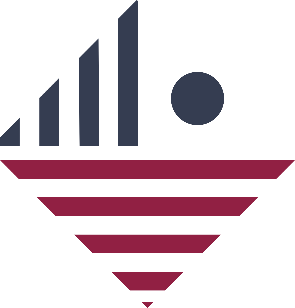 T.C.KİLİS 7 ARALIK ÜNİVERSİTESİFEN FAKÜLTESİİŞ AKIŞ ŞEMALARI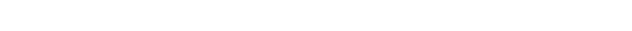 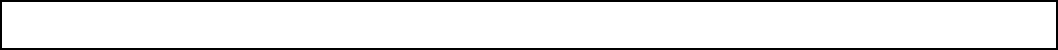 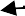 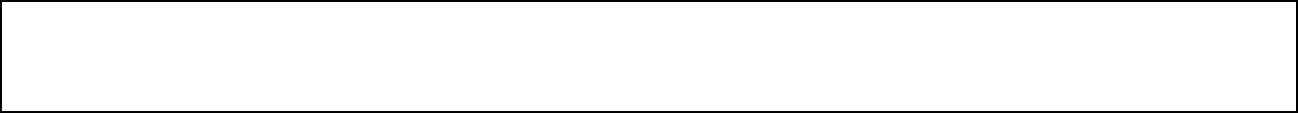 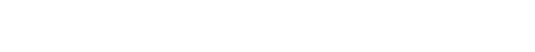 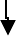 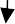 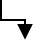 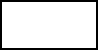 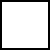 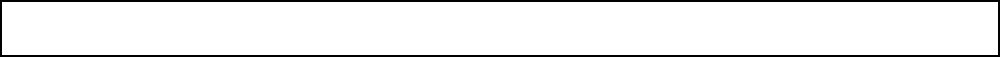 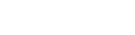 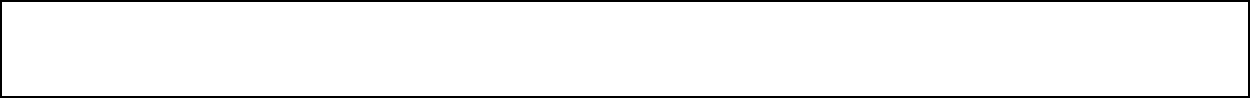 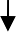 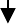 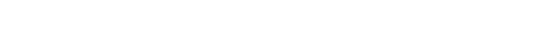 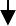 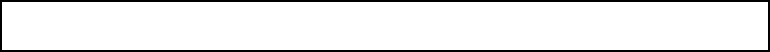 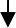 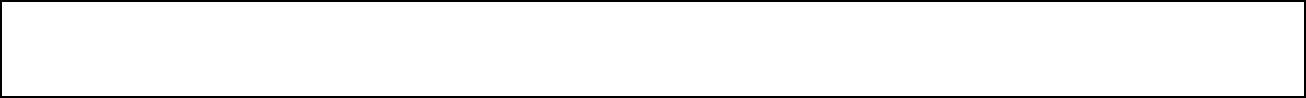 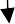 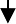 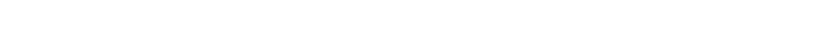 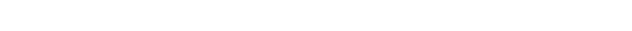 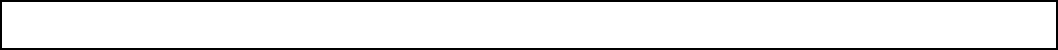 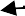 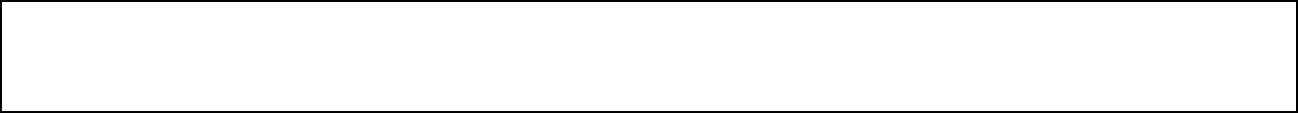 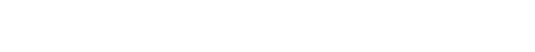 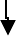 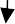 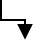 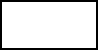 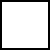 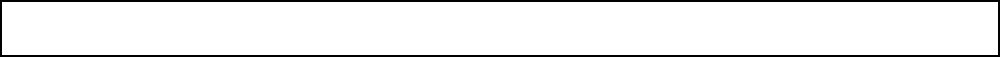 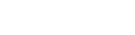 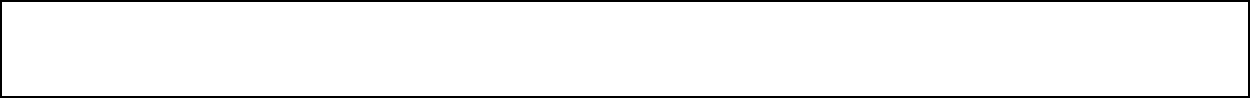 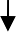 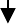 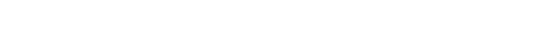 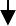 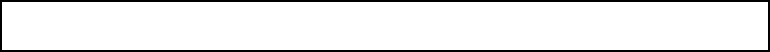 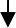 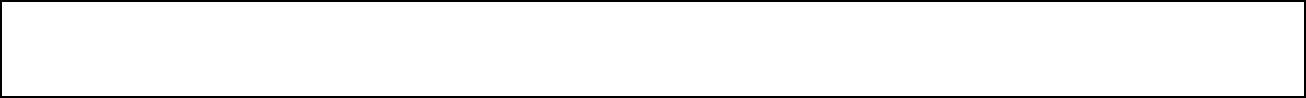 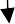 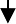 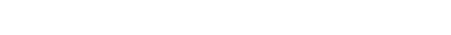 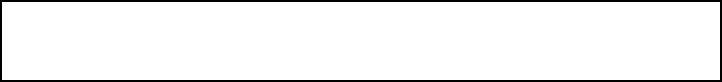 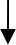 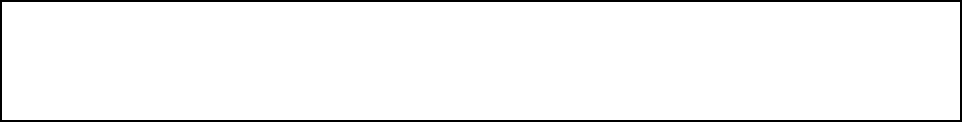 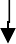 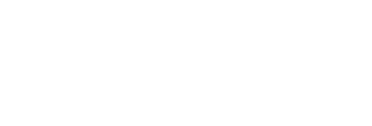 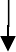 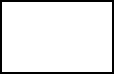 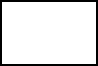 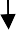 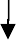 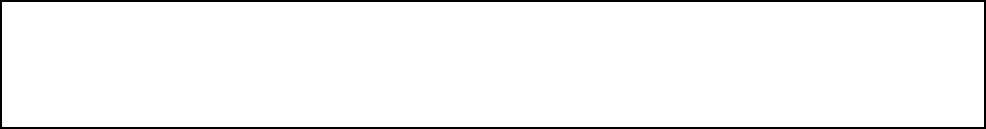 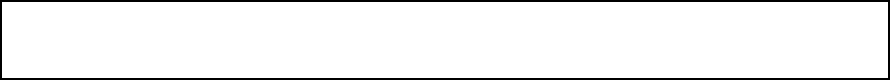 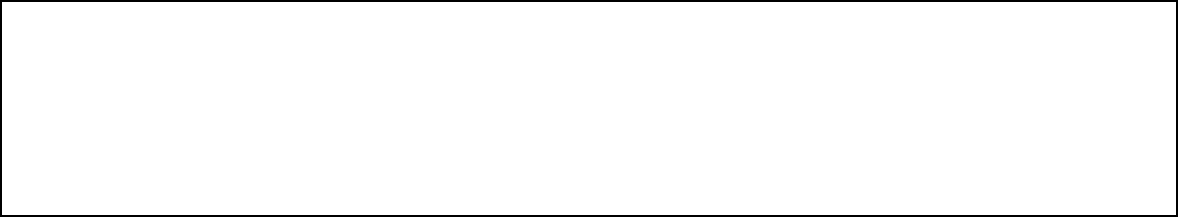 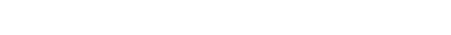 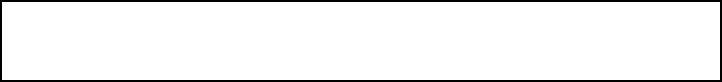 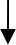 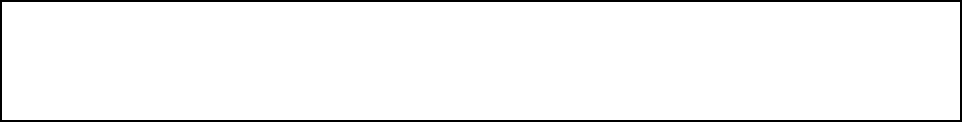 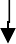 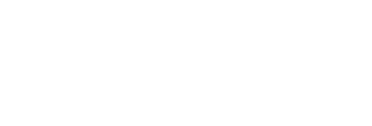 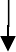 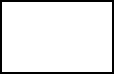 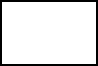 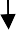 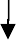 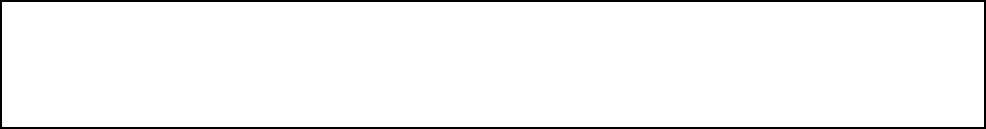 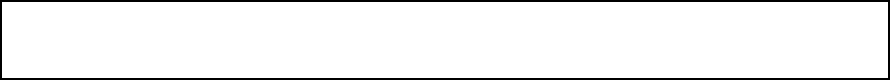 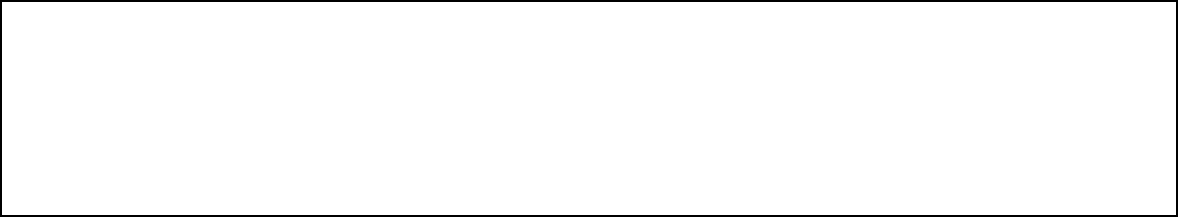 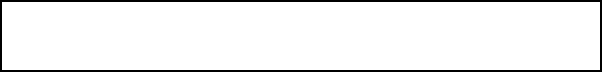 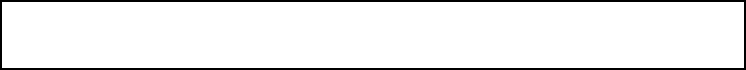 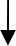 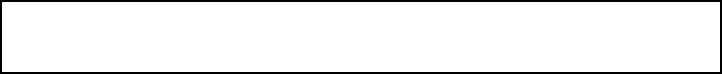 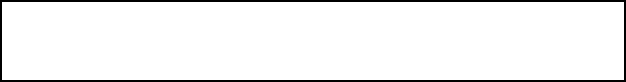 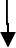 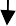 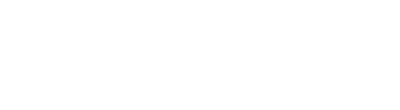 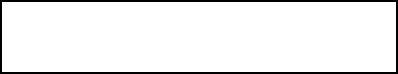 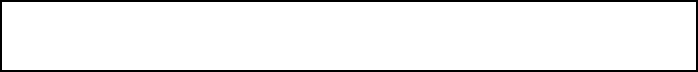 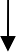 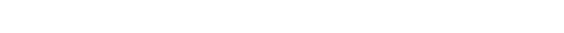 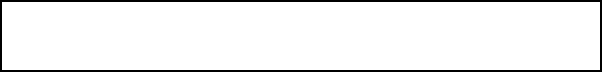 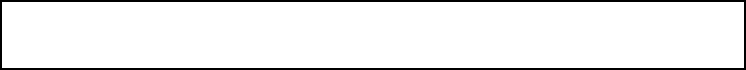 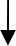 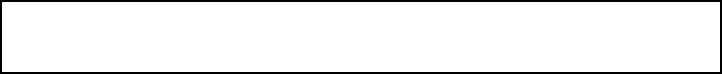 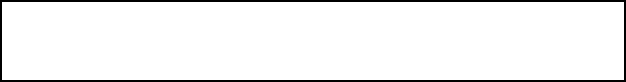 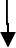 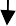 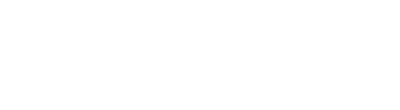 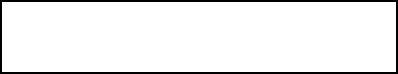 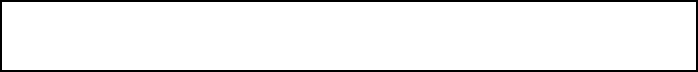 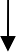 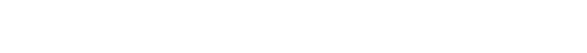 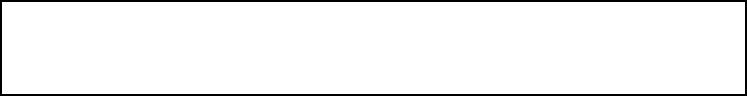 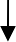 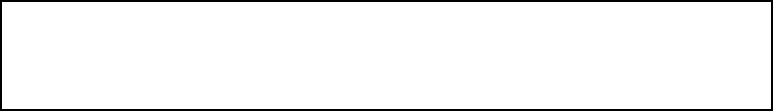 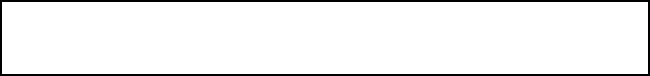 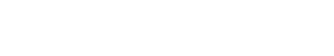 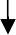 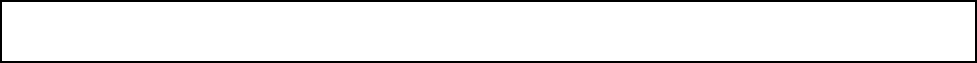 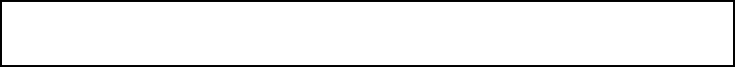 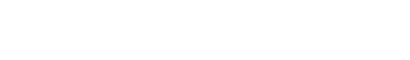 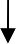 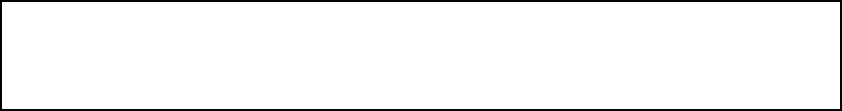 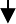 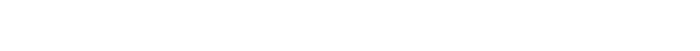 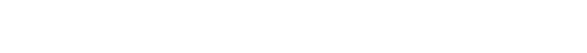 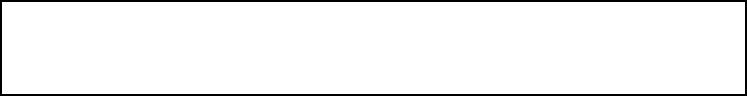 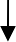 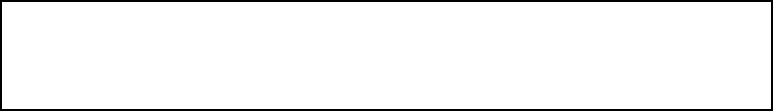 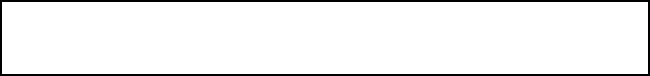 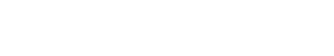 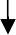 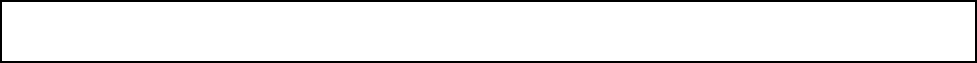 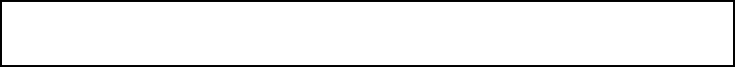 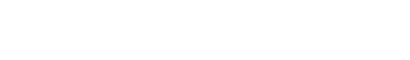 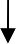 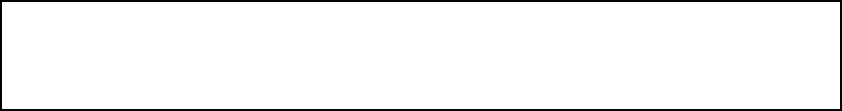 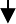 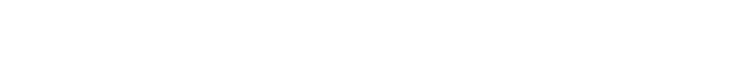 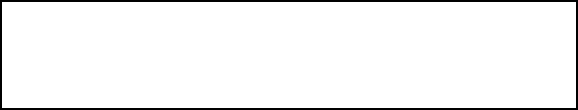 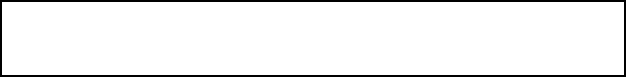 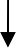 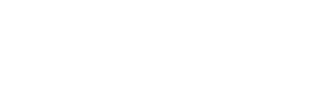 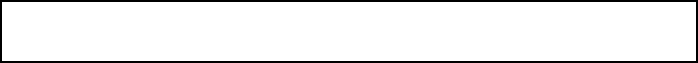 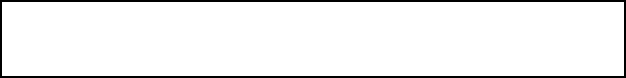 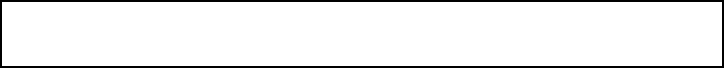 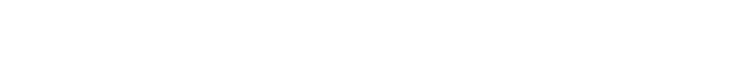 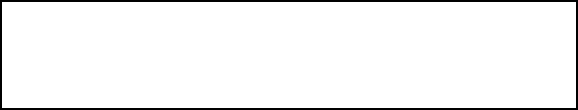 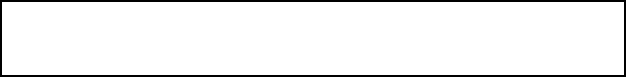 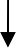 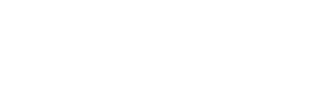 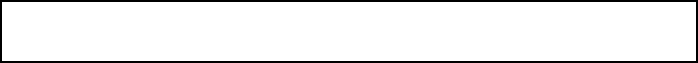 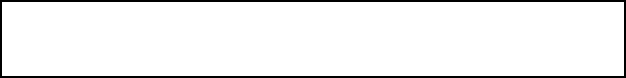 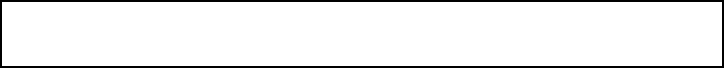 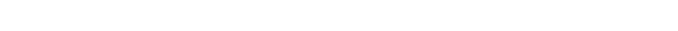 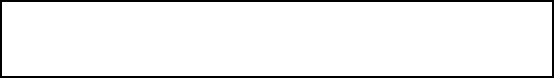 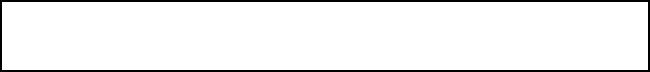 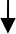 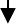 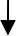 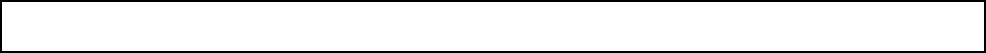 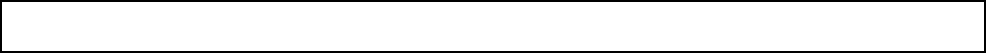 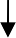 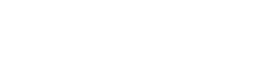 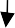 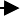 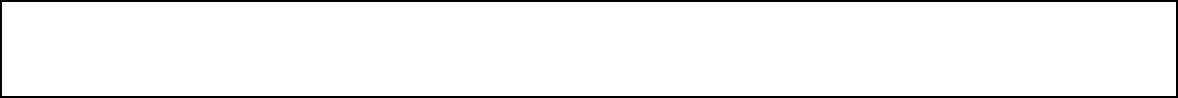 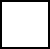 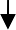 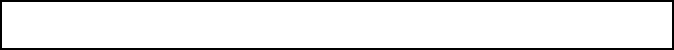 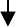 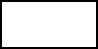 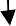 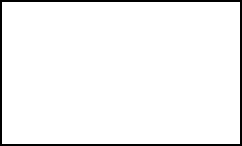 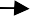 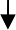 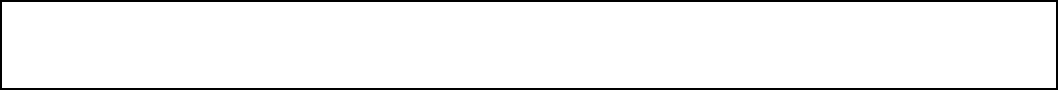 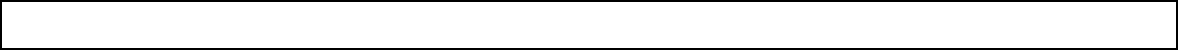 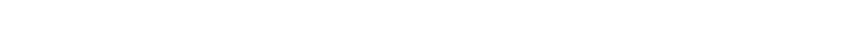 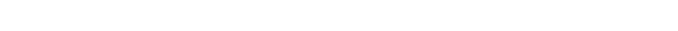 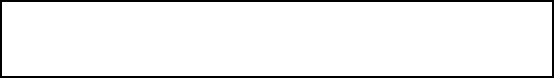 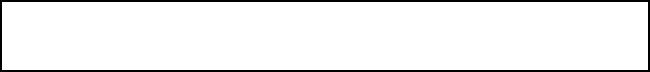 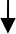 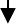 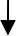 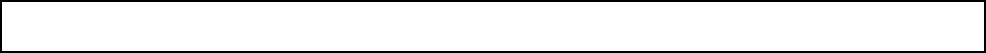 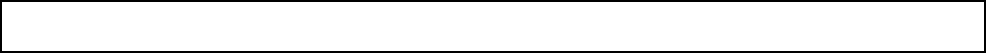 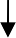 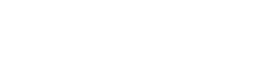 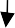 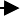 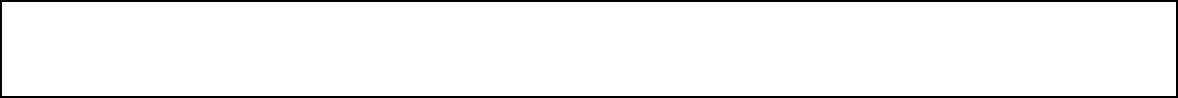 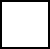 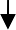 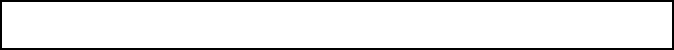 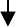 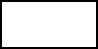 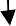 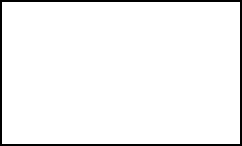 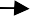 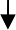 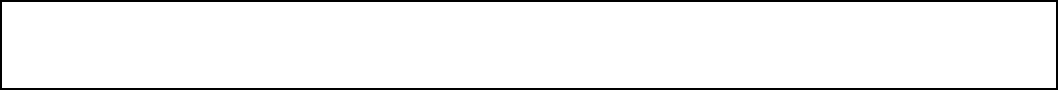 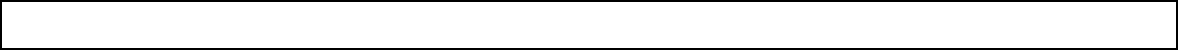 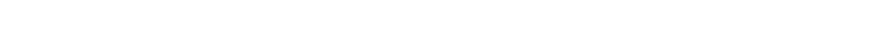 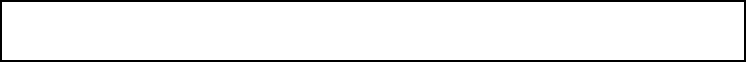 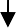 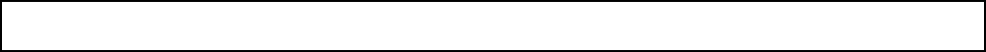 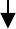 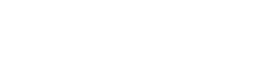 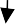 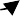 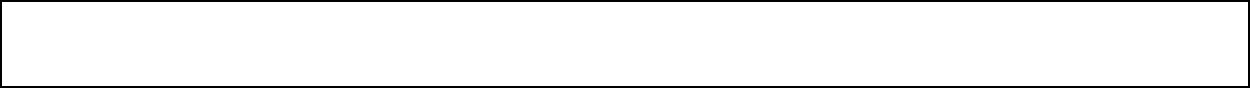 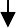 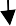 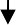 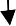 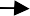 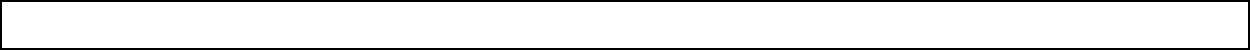 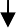 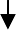 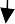 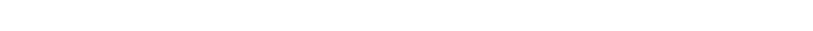 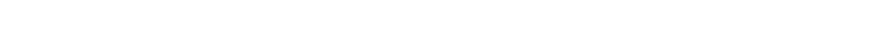 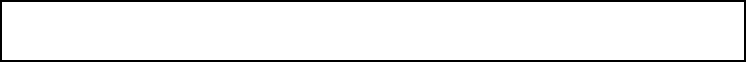 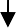 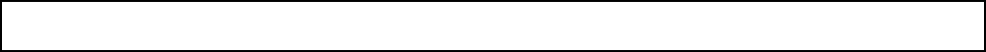 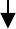 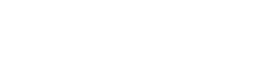 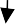 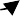 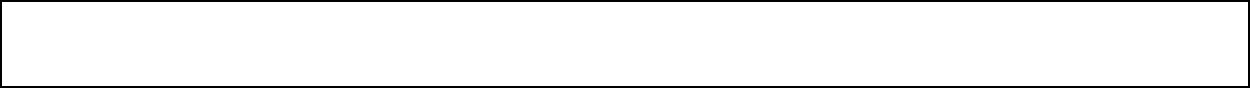 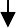 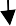 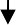 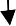 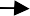 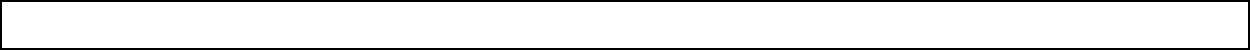 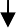 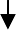 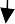 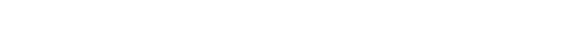 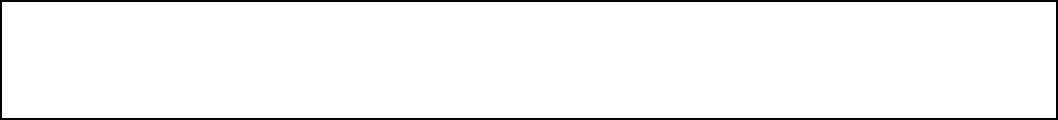 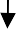 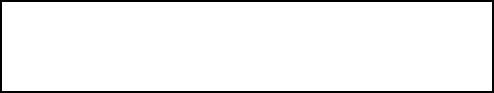 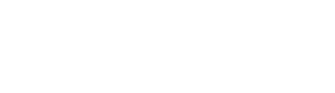 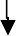 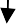 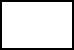 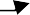 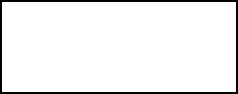 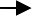 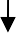 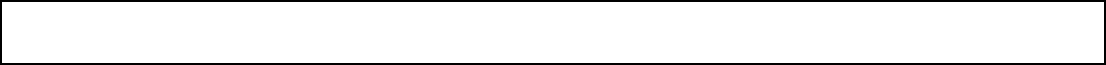 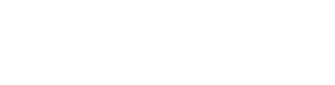 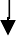 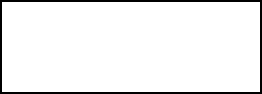 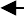 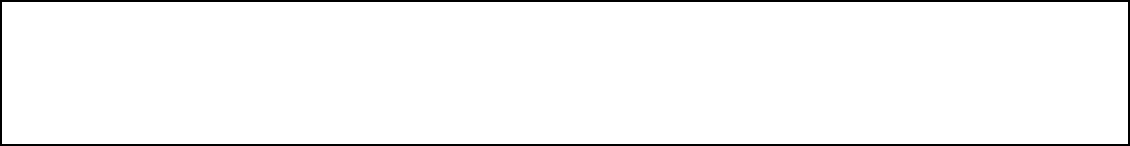 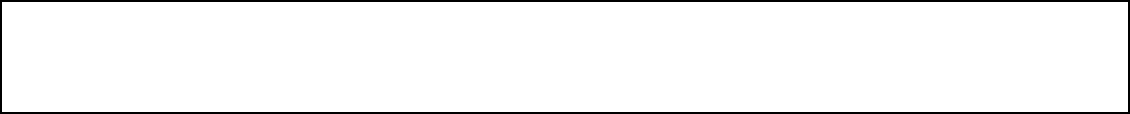 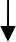 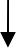 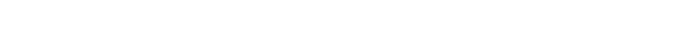 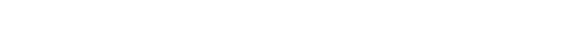 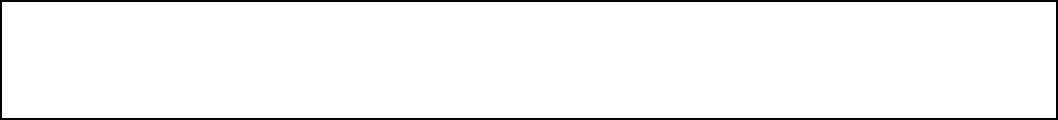 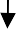 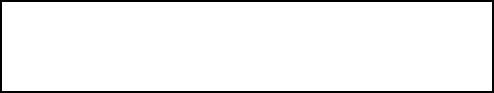 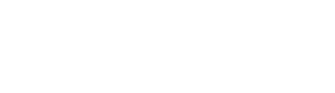 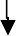 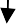 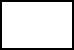 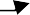 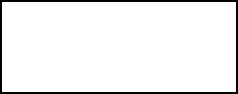 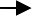 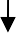 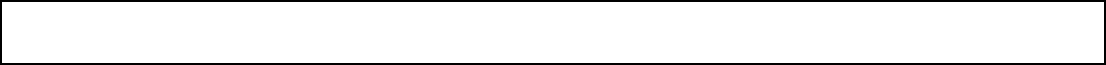 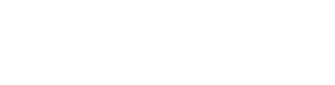 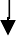 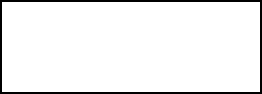 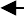 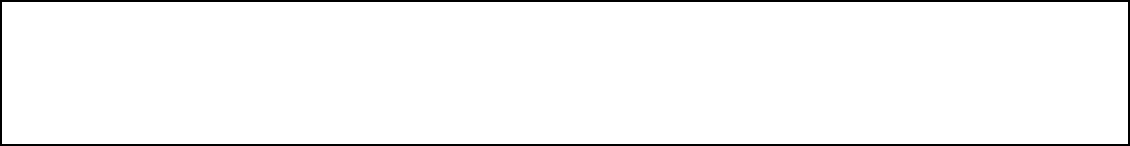 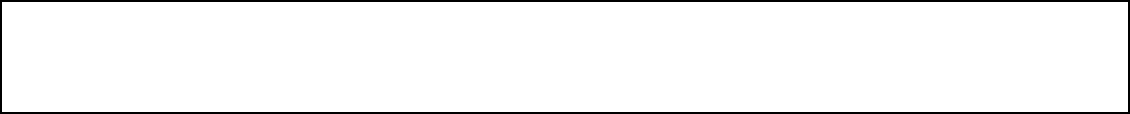 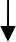 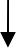 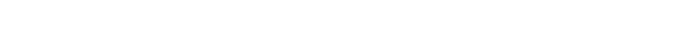 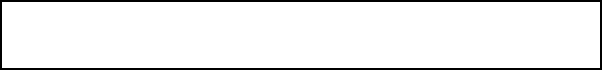 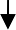 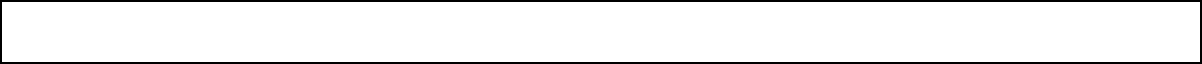 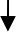 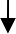 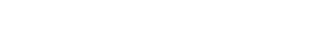 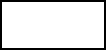 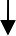 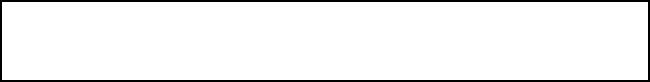 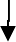 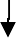 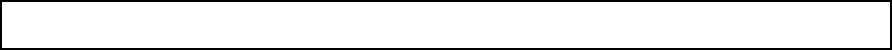 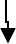 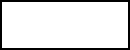 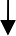 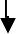 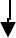 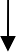 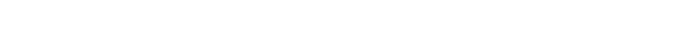 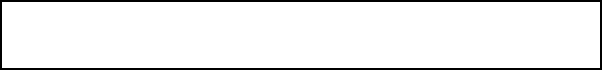 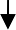 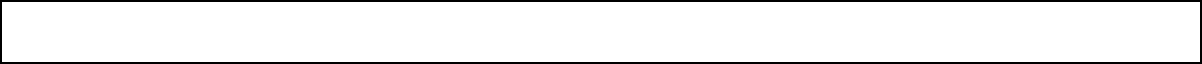 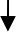 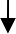 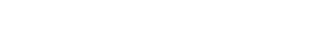 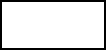 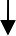 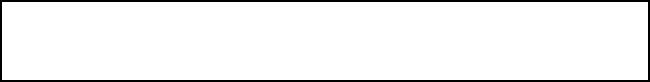 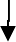 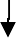 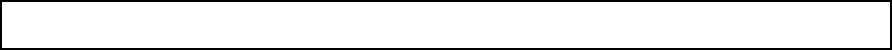 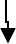 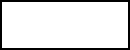 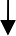 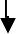 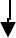 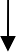 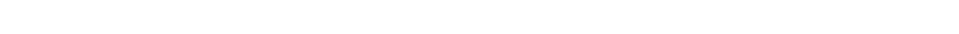 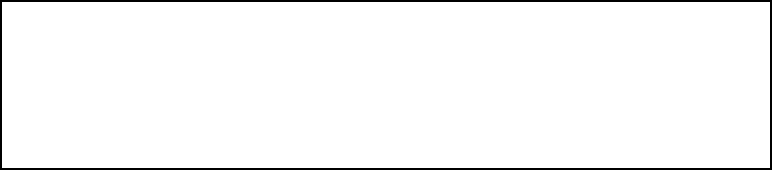 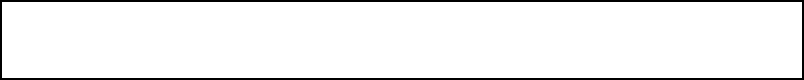 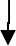 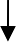 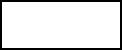 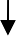 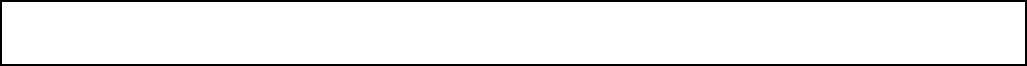 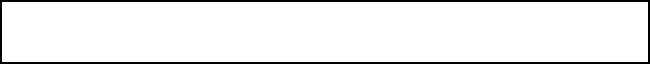 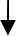 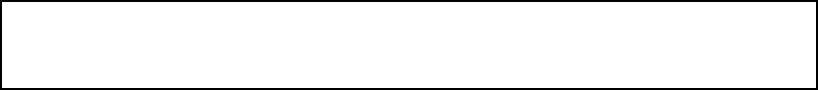 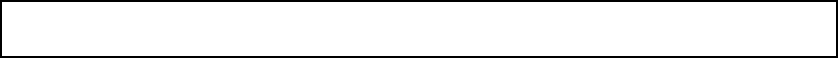 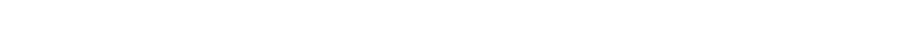 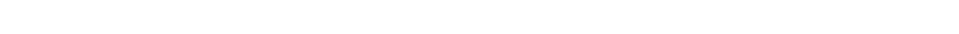 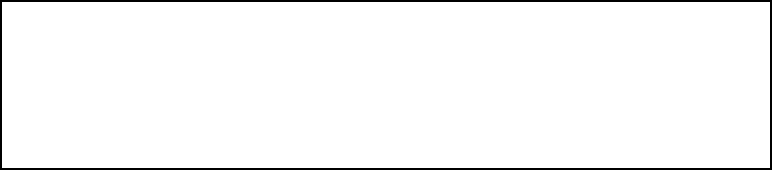 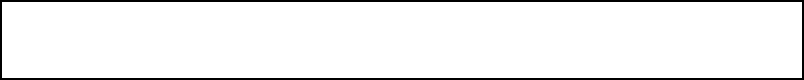 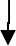 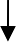 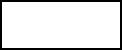 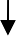 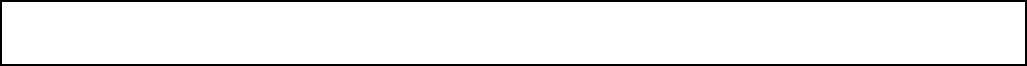 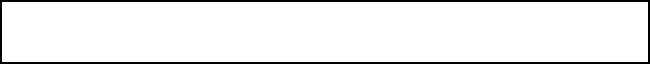 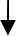 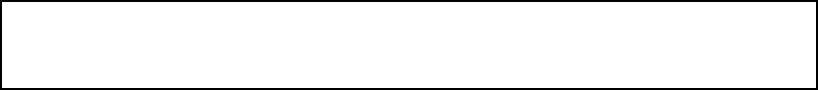 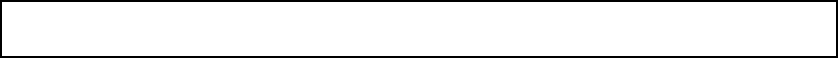 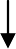 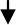 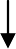 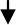 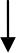 EKDERS ÖDEMELERİ İŞ AKIŞ ŞEMASI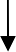 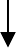 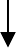 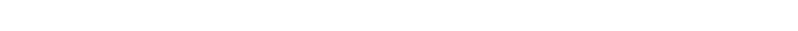 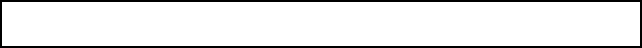 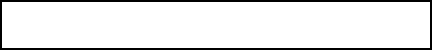 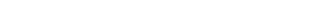 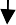 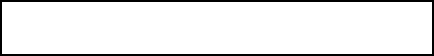 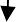 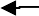 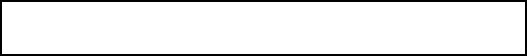 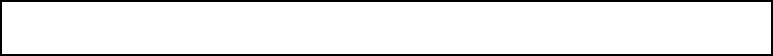 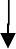 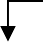 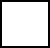 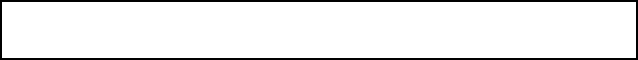 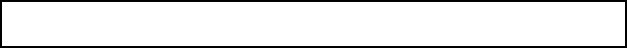 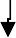 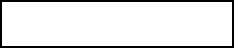 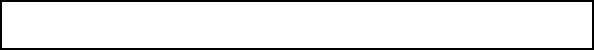 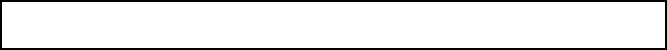 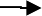 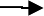 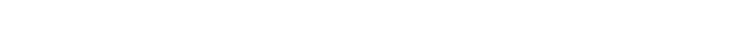 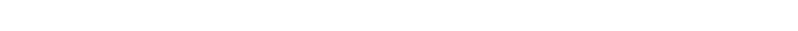 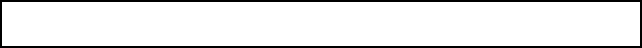 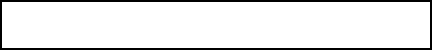 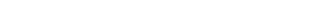 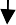 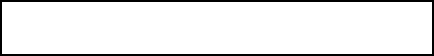 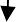 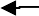 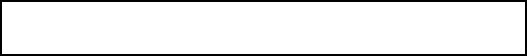 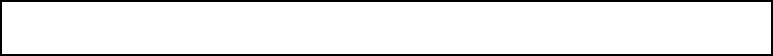 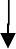 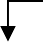 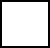 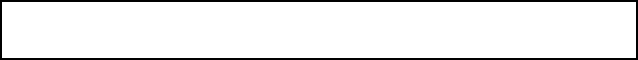 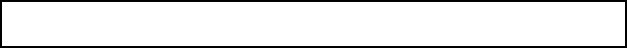 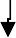 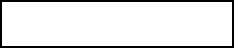 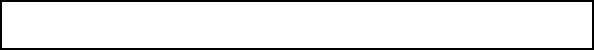 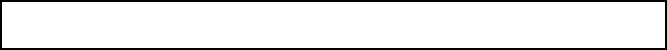 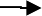 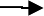 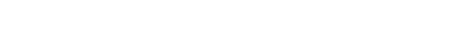 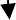 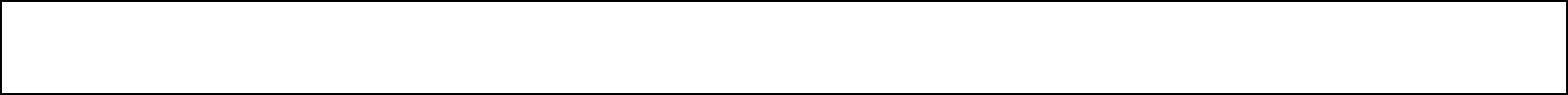 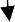 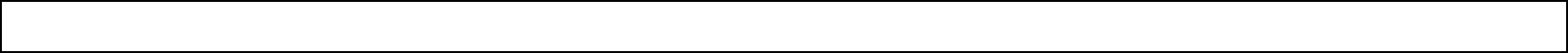 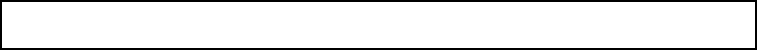 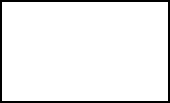 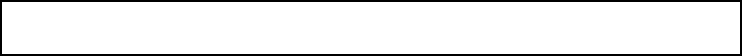 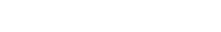 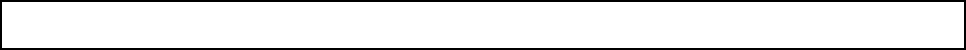 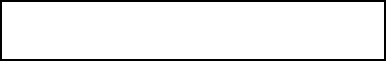 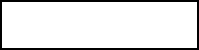 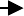 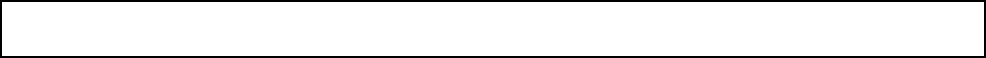 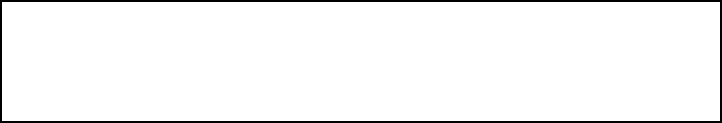 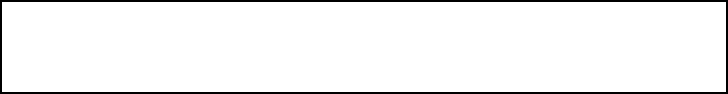 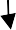 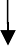 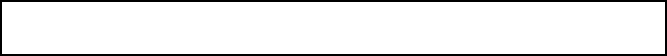 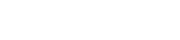 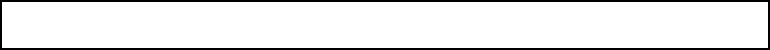 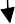 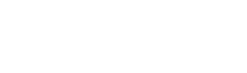 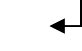 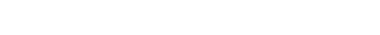 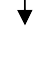 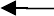 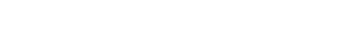 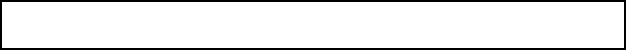 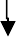 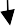 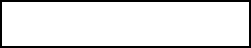 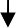 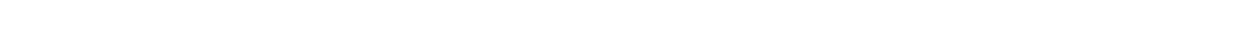 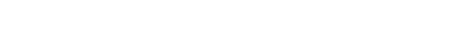 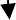 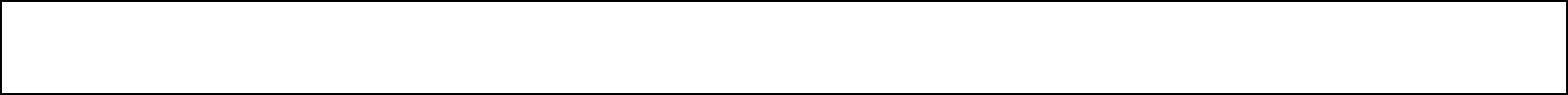 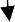 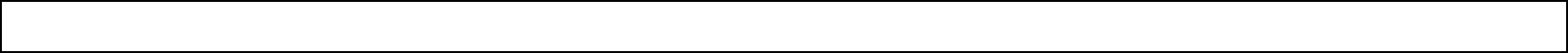 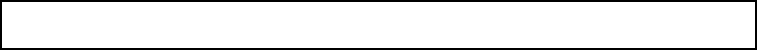 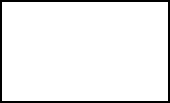 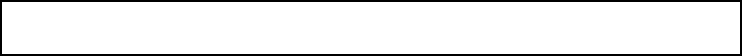 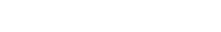 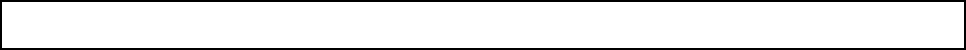 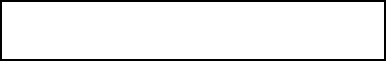 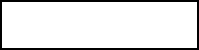 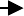 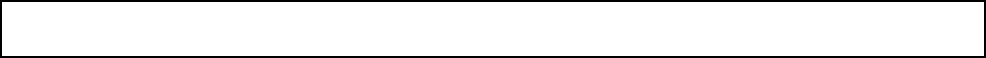 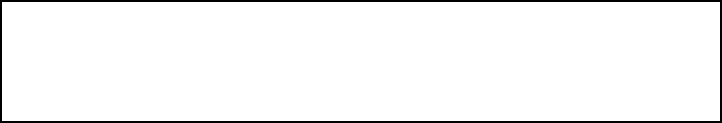 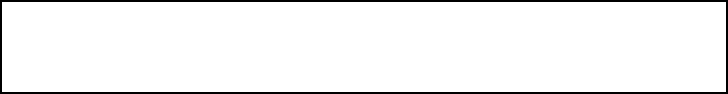 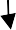 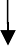 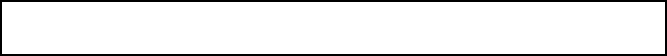 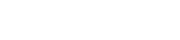 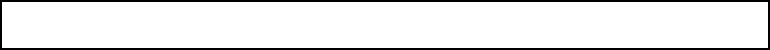 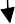 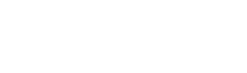 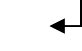 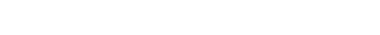 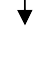 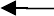 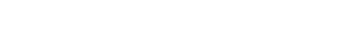 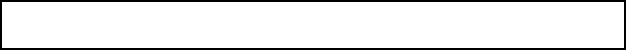 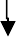 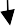 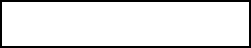 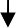 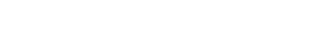 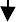 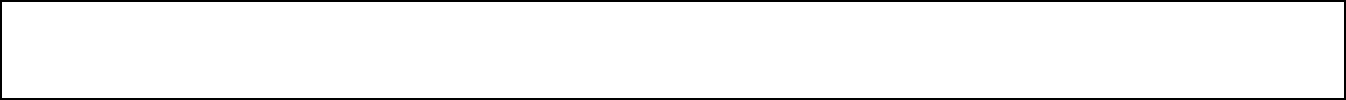 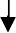 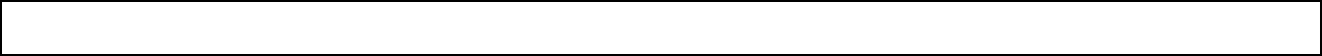 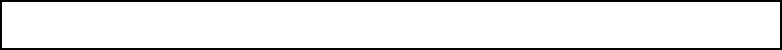 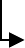 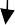 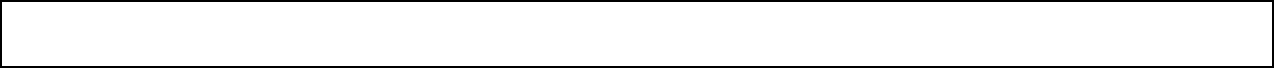 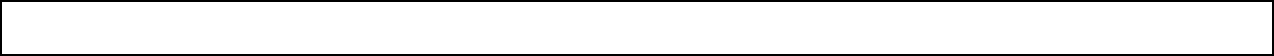 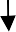 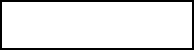 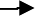 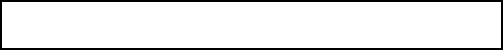 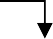 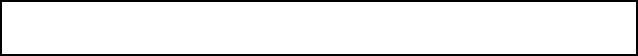 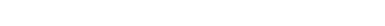 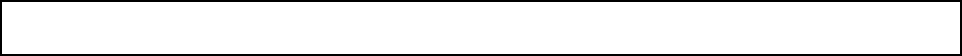 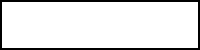 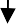 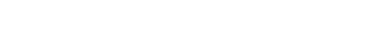 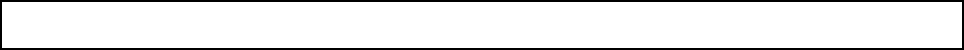 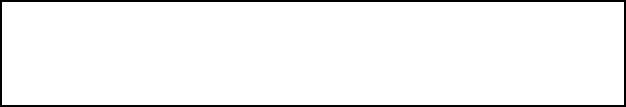 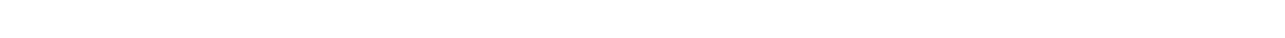 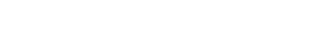 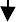 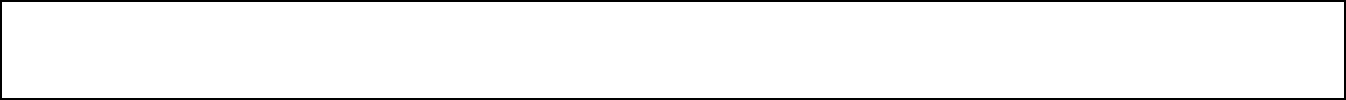 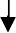 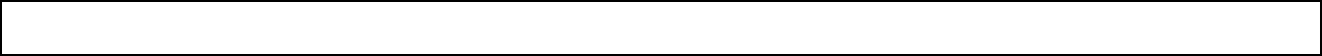 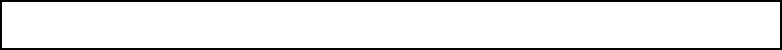 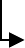 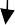 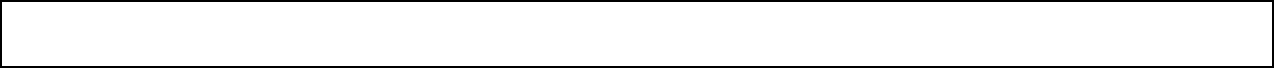 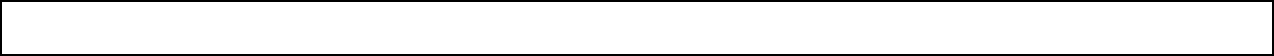 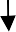 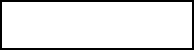 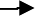 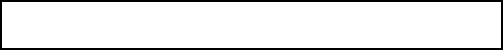 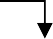 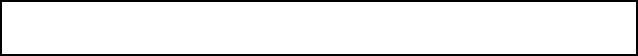 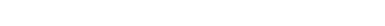 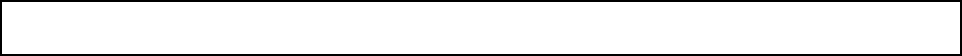 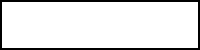 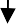 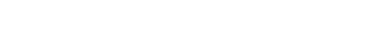 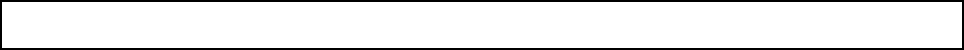 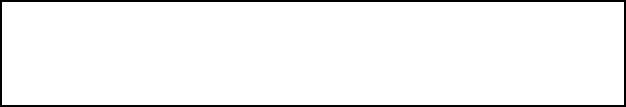 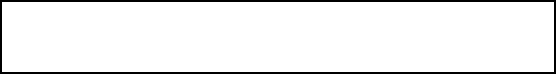 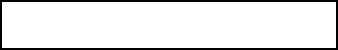 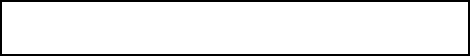 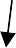 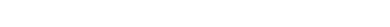 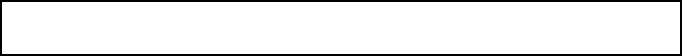 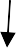 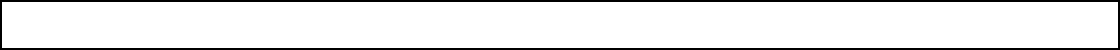 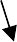 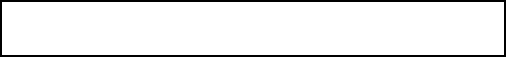 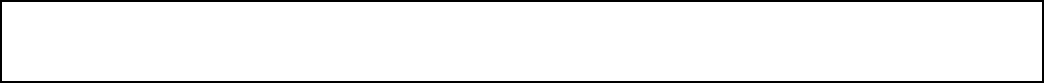 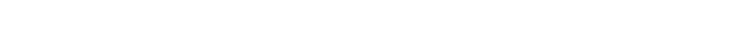 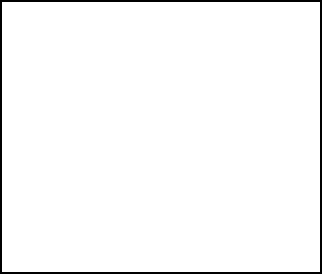 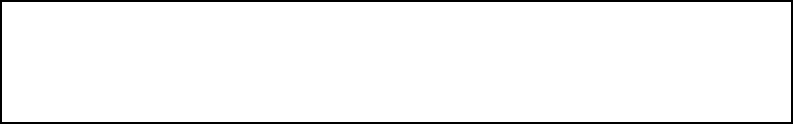 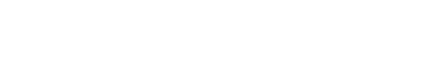 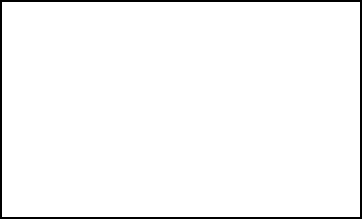 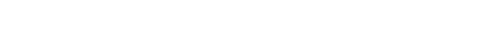 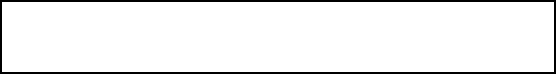 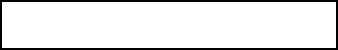 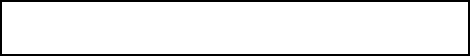 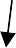 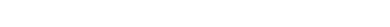 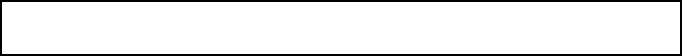 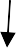 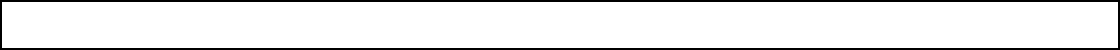 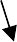 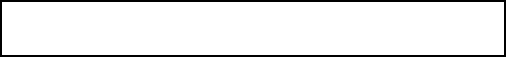 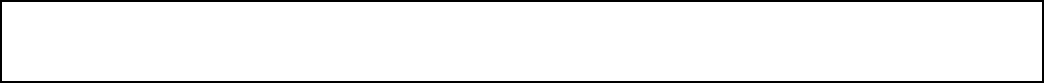 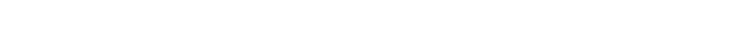 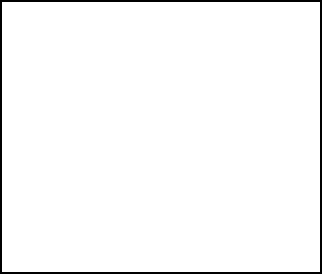 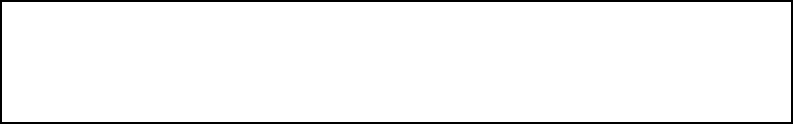 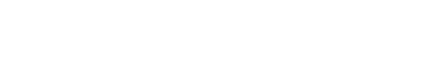 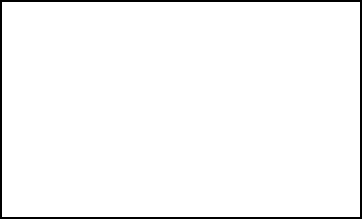 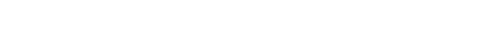 BirimiKilis 7 Aralık Üniversitesi Fen FakültesiKonuDers Muafiyeti İşlem SüreciGerekçeKilis 7 Aralık Üniversitesi Eğitim ve Öğretim Yönetmeliği’nin 21.maddesi.Fakülte Dekanının, öğrencilerin derslerine ait ders muafiyetlerinde Fakültemize intibakını sağlamak için görevlendirdiği Bölüm başkanlıkları ilgili muafiyet komisyonu oluşturur.Öğrenci transkripti, ders içerikleri ve dilekçe ile ilgili bölüm başkanlığına müracaat eder.İlgili evraklar bölüm başkanlığı tarafından Muafiyet Komisyonuna havale edilir.Muafiyet Komisyonu toplanır.Muafiyet komisyonu tarafından derslere ait muafiyetlerin belirlenmesi ve derslere intibakının yapılmasıKararın yönetim kuruluna sunulmasıMuafiyet Komisyonu tarafından alınan kararların Fakülte Yönetim Kurulunda gündeme alınması Yönetim Kurulu tarafından alınan kararın gereğinin yapılması için öğrenci işlerine havalesiFakülte Dekanının, öğrencilerin derslerine ait ders muafiyetlerinde Fakültemize intibakını sağlamak için görevlendirdiği Bölüm başkanlıkları ilgili muafiyet komisyonu oluşturur.Öğrenci transkripti, ders içerikleri ve dilekçe ile ilgili bölüm başkanlığına müracaat eder.İlgili evraklar bölüm başkanlığı tarafından Muafiyet Komisyonuna havale edilir.Muafiyet Komisyonu toplanır.Muafiyet komisyonu tarafından derslere ait muafiyetlerin belirlenmesi ve derslere intibakının yapılmasıKararın yönetim kuruluna sunulmasıMuafiyet Komisyonu tarafından alınan kararların Fakülte Yönetim Kurulunda gündeme alınması Yönetim Kurulu tarafından alınan kararın gereğinin yapılması için öğrenci işlerine havalesiDers Muafiyeti,İlk kez kayıt yaptıran öğrenci, daha önce okumuş olduğu derslerinin içerikleri ile beraber ders not dökümünü bir defaya mahsus olmak üzere 1 ay içerisinde Dekanlığa (evrak kayıt işleri) yazılı olarak müracaat eder.Dekanlık, öğrenci işlerine ve EĞİTİM komisyonuna sevki için;H	EĞİTİM Komisyonuna sevki uygun EvetEĞİTİM komisyonunda; ders muafiyetinin görüşülmesi;KararDekanlığa bildirilen EĞİTİM komisyonu kararının Yönetim Kurulunda görüşülmesi için müdür,H	Yönetim Kuruluna sevki uygun mu ?EvetYönetim Kurulunda, ders muafiyetinin görüşülmesi; KararDekanlığa bildirilen Yönetim Kurulu kararını öğrenci işlerinde uygulanması için öğrenci işlerine sevk edilerek öğrenciye ait ders notları değişikliğinin Öğrenci İşleri Daire Başkanlığına bildirilmesiDers Muafiyeti BittiDers Muafiyeti,İlk kez kayıt yaptıran öğrenci, daha önce okumuş olduğu derslerinin içerikleri ile beraber ders not dökümünü bir defaya mahsus olmak üzere 1 ay içerisinde Dekanlığa (evrak kayıt işleri) yazılı olarak müracaat eder.Dekanlık, öğrenci işlerine ve EĞİTİM komisyonuna sevki için;H	EĞİTİM Komisyonuna sevki uygun EvetEĞİTİM komisyonunda; ders muafiyetinin görüşülmesi;KararDekanlığa bildirilen EĞİTİM komisyonu kararının Yönetim Kurulunda görüşülmesi için müdür,H	Yönetim Kuruluna sevki uygun mu ?EvetYönetim Kurulunda, ders muafiyetinin görüşülmesi; KararDekanlığa bildirilen Yönetim Kurulu kararını öğrenci işlerinde uygulanması için öğrenci işlerine sevk edilerek öğrenciye ait ders notları değişikliğinin Öğrenci İşleri Daire Başkanlığına bildirilmesiDers Muafiyeti BittiBirimiKilis 7 Aralık Üniversitesi Fen FakültesiKonuDers Kayıtları –Danışmanlık İşlemleriGerekçeKilis 7 Aralık Üniversitesi Eğitim ve Öğretim Yönetmeliği’nin 9. maddesiDanışman görevlendirilmesiMADDE 18 - (1) Fakültelerde eğitim-öğretimin düzenli bir biçimde yürütülebilmesi ve koordinasyonu için her öğrenciye bir danışman görevlendirilir. Danışman; her yarıyıl alınacak derslerin belirlenmesinde, ders alma formlarının doldurulmasında ve öğrenci ile ilgili kararların uygulanmasında rehberlik yapmak üzere ilgili bölüm başkanlığının önerisi dikkate alınarak dekanlık tarafından ilgili bölümün/programın öğretim elemanları arasından görevlendirilen öğretim elemanıdır.   (2) Danışmanların görevlerine ilişkin esaslar Üniversite Senatosu tarafından hazırlanan Yönerge ile belirlenir.	Danışman görevlendirilmesiMADDE 18 - (1) Fakültelerde eğitim-öğretimin düzenli bir biçimde yürütülebilmesi ve koordinasyonu için her öğrenciye bir danışman görevlendirilir. Danışman; her yarıyıl alınacak derslerin belirlenmesinde, ders alma formlarının doldurulmasında ve öğrenci ile ilgili kararların uygulanmasında rehberlik yapmak üzere ilgili bölüm başkanlığının önerisi dikkate alınarak dekanlık tarafından ilgili bölümün/programın öğretim elemanları arasından görevlendirilen öğretim elemanıdır.   (2) Danışmanların görevlerine ilişkin esaslar Üniversite Senatosu tarafından hazırlanan Yönerge ile belirlenir.	Kayıt YenilemeDanışman öğretim elemanlarının görevlendirilmesiKatkı paylarını yatıran öğrenciler alacağı derslerini bilgisayar ortamında tercihlerini yaparak danışman öğretim elemanına gönderirDanışman öğretim Elemanının internet ortamında tercih ettiği dersleri;Öğrencinin seçtiği dersHayır	saati yarıyılda alacağıders saatini aşmıyor mu?EvetÖğrenci ile ilgili kararların uygulanmasında rehberlik yaparSeçilen dersler onaylanır. Öğrenci derslerini seçmiştir. Süresi içinde onaylanmış ders kayıt çıktısı 2 nüsha olarak danışman ve öğrenci tarafından karşılıklı imzalanır. İlgili döneme ait harç (katkı) dekontu danışmana teslim edilir. Ders kaydı tamamlanmıştır. Bu aşamadan sonra ilgili dönemde öğrenciye ait hizmet istek talepler internet ortamındaki öğrenci bilgilerinden yararlanarak öğrenci işleri tarafından cevaplatılacaktır.Danışman Hizmeti BittiBirimiKilis 7 Aralık Üniversitesi Fen FakültesiKonuBurs Komisyonu İşlem SüreciGerekçeKilis 7 Aralık Üniversitesi Eğitim ve Öğretim Yönetmeliği’nin 40. maddesiBurs Komisyonu SüreciDekanlık tarafından görevlendirilen öğretim elemanları burs komisyonunu oluşturur.Burs komisyonu burs verecek kuruluşun istekleri doğrultusunda istenen şartları öğrencilere duyurur.Öğrenci gerekli belgeleri tamamlayarak burs komisyonuna teslim eder,Burs komisyonu başvuruda bulunan öğrenciler arasından burs verilecek öğrencileri tespit eder ve öğrenci işlerine bildirir.Öğrenci işleri bilgileri Burs verecek kuruluşa gönderir ve öğrencilere duyurur.Burs Komisyonu SüreciDekanlık tarafından görevlendirilen öğretim elemanları burs komisyonunu oluşturur.Burs komisyonu burs verecek kuruluşun istekleri doğrultusunda istenen şartları öğrencilere duyurur.Öğrenci gerekli belgeleri tamamlayarak burs komisyonuna teslim eder,Burs komisyonu başvuruda bulunan öğrenciler arasından burs verilecek öğrencileri tespit eder ve öğrenci işlerine bildirir.Öğrenci işleri bilgileri Burs verecek kuruluşa gönderir ve öğrencilere duyurur.Burs Komisyonu BaşlaBurs komisyonu görevlendirilmesiBurs verecek kurumun yazısı burs komisyonuna verilir.Verecek kuruluşun varsa şartları/koşulları belirlenirÖğrencilere duyurulurÖğrencilerin burs başvurularını yaparBurs alacak Öğrencilere ait bilgiler toplanır Burs alacak öğrenciler tespit edilirBurs verecek şirkete, öğrenciye duyurulurBurs Komisyonu BittiBirimiKilis 7 Aralık Üniversitesi Fen FakültesiKilis 7 Aralık Üniversitesi Fen FakültesiKonuDisiplin Kurulu Akış Şeması SüreciGerekçeYükseköğretim Kurumları Disiplin Yönetmeliği.Dekanlığa gelen yazılı şikayet üzerine, Fakülte Dekanı öğretim elemanları arasından soruşturmacı görevlendirir, soruşturmacı şikayet eden ile şikayet edileni ayrı ayrı dinleyerek ifadelerini alır ve soruşturmayla ilgili kararını, Dekanlığa bildirir. Fakülte Dekanı soruşturmacıdan gelen dosyayı disiplin kuruluna sevk eder, disiplin kurulu soruşturmayla ilgili evraklarını inceler ve nihai kararını verir Dekanlığa bildirir. Soruşturma ile ilgili karar görevli personel tarafından; öğrencinin kendisine, ailesine, burs aldığı kurumlara ve Kilis 7 Aralık Üniversitesi. Öğrenci  İşleri Daire Başkanlığına yazıyla bildirilir.	Dekanlığa gelen yazılı şikayet üzerine, Fakülte Dekanı öğretim elemanları arasından soruşturmacı görevlendirir, soruşturmacı şikayet eden ile şikayet edileni ayrı ayrı dinleyerek ifadelerini alır ve soruşturmayla ilgili kararını, Dekanlığa bildirir. Fakülte Dekanı soruşturmacıdan gelen dosyayı disiplin kuruluna sevk eder, disiplin kurulu soruşturmayla ilgili evraklarını inceler ve nihai kararını verir Dekanlığa bildirir. Soruşturma ile ilgili karar görevli personel tarafından; öğrencinin kendisine, ailesine, burs aldığı kurumlara ve Kilis 7 Aralık Üniversitesi. Öğrenci  İşleri Daire Başkanlığına yazıyla bildirilir.	Dekanlığa gelen yazılı şikayet üzerine, Fakülte Dekanı öğretim elemanları arasından soruşturmacı görevlendirir, soruşturmacı şikayet eden ile şikayet edileni ayrı ayrı dinleyerek ifadelerini alır ve soruşturmayla ilgili kararını, Dekanlığa bildirir. Fakülte Dekanı soruşturmacıdan gelen dosyayı disiplin kuruluna sevk eder, disiplin kurulu soruşturmayla ilgili evraklarını inceler ve nihai kararını verir Dekanlığa bildirir. Soruşturma ile ilgili karar görevli personel tarafından; öğrencinin kendisine, ailesine, burs aldığı kurumlara ve Kilis 7 Aralık Üniversitesi. Öğrenci  İşleri Daire Başkanlığına yazıyla bildirilir.	Disiplin Kurulu BaşlaYazılı şikayet üzerine, Dekanlığın Soruşturmacı GörevlendirilmesiŞikayetçi ve Şikayet edilenin Soruşturmacı Tarafından Soruşturmaya ÇağırılmasıTarafların Olay Üzerinde SoruşturulmasıSoruşturmacınınKararın Dekanlığa BildirilmesiDisiplin Kurulunun ToplanmasıDisiplin Kurulu KararıKararın; Öğrencinin Kendisine, Ailesine, Burs aldığı Kurumlara, Kilis 7 Aralık Üniversitesi Öğrenci İşleri Daire Başkanlığına bildirilmesiDisiplin Kurulu BittiDisiplin Kurulu BaşlaYazılı şikayet üzerine, Dekanlığın Soruşturmacı GörevlendirilmesiŞikayetçi ve Şikayet edilenin Soruşturmacı Tarafından Soruşturmaya ÇağırılmasıTarafların Olay Üzerinde SoruşturulmasıSoruşturmacınınKararın Dekanlığa BildirilmesiDisiplin Kurulunun ToplanmasıDisiplin Kurulu KararıKararın; Öğrencinin Kendisine, Ailesine, Burs aldığı Kurumlara, Kilis 7 Aralık Üniversitesi Öğrenci İşleri Daire Başkanlığına bildirilmesiDisiplin Kurulu BittiDisiplin Kurulu BaşlaYazılı şikayet üzerine, Dekanlığın Soruşturmacı GörevlendirilmesiŞikayetçi ve Şikayet edilenin Soruşturmacı Tarafından Soruşturmaya ÇağırılmasıTarafların Olay Üzerinde SoruşturulmasıSoruşturmacınınKararın Dekanlığa BildirilmesiDisiplin Kurulunun ToplanmasıDisiplin Kurulu KararıKararın; Öğrencinin Kendisine, Ailesine, Burs aldığı Kurumlara, Kilis 7 Aralık Üniversitesi Öğrenci İşleri Daire Başkanlığına bildirilmesiDisiplin Kurulu BittiBirimiKilis 7 Aralık Üniversitesi Fen FakültesiKonuÖSYM Sınavı Sonucuyla Alınacak Öğrencilerin BelirlenmesiGerekçeKilis 7 Aralık Üniversitesi Eğitim ve Öğretim Yönetmeliği’nin 4. maddesiKilis 7 Aralık Üniversitesi Rektörlüğü Tarafından Fakültemize ÖSYM sınavı sonucu ile alınacak öğrenci sayıları ile aranacak koşullarda Yapılacak olan Değişikliğin Bildirilmesi yazısı geldiğinde;Dekanın Fakülte Kuruluna Sevk EtmesiFakülte Kurul belirtilen zamanda toplanır gündem konusu görüşülür.Kararın Yüksekokul Kurul Raportörü Fakülte Sekreteri tarafından yazılır. Kurul Üyelerine İmzaya Sunulur. Karar sonucunun Dekanın müsaadesi ile öğrenci İşleri tarafından Rektörlüğe bildirilir.Kilis 7 Aralık Üniversitesi Rektörlüğü Tarafından Fakültemize ÖSYM sınavı sonucu ile alınacak öğrenci sayıları ile aranacak koşullarda Yapılacak olan Değişikliğin Bildirilmesi yazısı geldiğinde;Dekanın Fakülte Kuruluna Sevk EtmesiFakülte Kurul belirtilen zamanda toplanır gündem konusu görüşülür.Kararın Yüksekokul Kurul Raportörü Fakülte Sekreteri tarafından yazılır. Kurul Üyelerine İmzaya Sunulur. Karar sonucunun Dekanın müsaadesi ile öğrenci İşleri tarafından Rektörlüğe bildirilir.ÖSYM Sınavı Sonucuyla Alınacak Öğrencilerin BelirlenmesiKilis 7 Aralık Üniversitesi Rektörlüğünden gelen yazının evrak kaydının yapılmasıDekanın Yönetim Kuruluna SevkiYönetim Kuruluna davet yazısı yazılı ve toplanırÖSYM Sınavı Sonucuyla Alınacak Öğrencilere ait BilgilerKararın Dekanlığa BildirilmesiKararın; KYÜ Öğrenci İşlerine bildirilmesiÖSYM Sınavı Sonucuyla Alınacak Öğrenciler BelirlendiBirimiKilis 7 Aralık Üniversitesi Fen FakültesiKilis 7 Aralık Üniversitesi Fen FakültesiKonuÖğrenci hizmetleri komisyonu _ Yeni Kayıt İşlem SüreciÖğrenci hizmetleri komisyonu _ Yeni Kayıt İşlem SüreciGerekçeKilis 7 Aralık Üniversitesi Eğitim ve Öğretim Yönetmeliği’nin 8.maddesiKilis 7 Aralık Üniversitesi Eğitim ve Öğretim Yönetmeliği’nin 8.maddesiKilis 7 Aralık Rektörlüğü tarafından (ÖSYM sınavı sonucu Fakültemize kayıt edilecek öğrencilere ait) bilgiler/belgeler gelmesiyle;(Öğrenci katkı payı yatırdı belgesi) Banka Dekontu olan;Öğrenci tarafından;ÖSYM Kimlik Kartı,Yerleştirme BelgesiLise Diploması Geçici Mezuniyet Belgesi,Nüfus Fotokopisi (Onaylı)İkametgâh BelgesiAskerlik Tecil Belgesi (Erkek Adaylar)Fotoğraf (12)Yabancı Dil Muafiyet FormuÖğrenci Bilgi Derleme FormuÖğrenci İşlerinin verdiği Kayıt Zarfı ve belgeleri doldurularak Öğrenci İşlerine Teslim Edilmesi ile Kesin Kaydı yapılır.Kilis 7 Aralık Rektörlüğü tarafından (ÖSYM sınavı sonucu Fakültemize kayıt edilecek öğrencilere ait) bilgiler/belgeler gelmesiyle;(Öğrenci katkı payı yatırdı belgesi) Banka Dekontu olan;Öğrenci tarafından;ÖSYM Kimlik Kartı,Yerleştirme BelgesiLise Diploması Geçici Mezuniyet Belgesi,Nüfus Fotokopisi (Onaylı)İkametgâh BelgesiAskerlik Tecil Belgesi (Erkek Adaylar)Fotoğraf (12)Yabancı Dil Muafiyet FormuÖğrenci Bilgi Derleme FormuÖğrenci İşlerinin verdiği Kayıt Zarfı ve belgeleri doldurularak Öğrenci İşlerine Teslim Edilmesi ile Kesin Kaydı yapılır.ÖĞRENCİ İŞLERİ TARAFINDAN;Öğrenci İşleri Daire Başkanlığına Bilgi verilir.(Kayıt olan öğrenciler için)Kesin Kaydını Yaptıran Öğrenciye Öğrenci Kimlik Kartı verilir.Bilgisayar Ortamında Kişisel Bilgileri girilir.Sınıf Listesi Düzenlenir.Öğrenim Süresi İçinde Alacağı Dersleri oluşturulur.Askerlik Şubelerine Öğrenci Durum Belgesi Gönderilir.Danışmanları ve diğer hususlarda bilgilendirme yapılır.Yabancı Dil Muafiyet Sınav Listesi Hazırlanır, Sınav Tarihinde, İlgili Öğretim Elamanlarına bilgilendirilir.Öğrenci hizmetleri komisyonu Yeni Kayıt Kilis 7 Aralık Üniv. RektörlüğündenDekanın, öğrenci hizmetleri komisyonuna sevkiEvrakları tamamlanması için yönlendirme yapılmasıÖğrencinin; Katkı Payı yatırdı belgesi (dekontu) komisyona gösterilmesiÖğrencinin; Tamamlaması gereken belgelerin kontrolü için öğrenci hizmetleri komisyonu incelemesi;Eksik belgeleriniÖğrencinin	H	tamamlaması için belgeleri tamam			öğrenciye iadeedilmesiEvetÖğrenciye ait bilgilerin ÖBİS ortamına girilmesiÖğrenci İşleri tarafından; öğrenciye öğrenci kimlik kartı, öğrenci belgesi, yabancı dil muafiyet sınav formu verilir.Öğrenci İşleri tarafından; KİYÜ Öğrenci İşlerine yeni kayıt olanların listesi gönderilirÖğrenci hizmetleri komisyonu Yeni kayıt İşlemini TamamladıÖğrenci hizmetleri komisyonu Yeni Kayıt Kilis 7 Aralık Üniv. RektörlüğündenDekanın, öğrenci hizmetleri komisyonuna sevkiEvrakları tamamlanması için yönlendirme yapılmasıÖğrencinin; Katkı Payı yatırdı belgesi (dekontu) komisyona gösterilmesiÖğrencinin; Tamamlaması gereken belgelerin kontrolü için öğrenci hizmetleri komisyonu incelemesi;Eksik belgeleriniÖğrencinin	H	tamamlaması için belgeleri tamam			öğrenciye iadeedilmesiEvetÖğrenciye ait bilgilerin ÖBİS ortamına girilmesiÖğrenci İşleri tarafından; öğrenciye öğrenci kimlik kartı, öğrenci belgesi, yabancı dil muafiyet sınav formu verilir.Öğrenci İşleri tarafından; KİYÜ Öğrenci İşlerine yeni kayıt olanların listesi gönderilirÖğrenci hizmetleri komisyonu Yeni kayıt İşlemini TamamladıÖğrenci hizmetleri komisyonu Yeni Kayıt Kilis 7 Aralık Üniv. RektörlüğündenDekanın, öğrenci hizmetleri komisyonuna sevkiEvrakları tamamlanması için yönlendirme yapılmasıÖğrencinin; Katkı Payı yatırdı belgesi (dekontu) komisyona gösterilmesiÖğrencinin; Tamamlaması gereken belgelerin kontrolü için öğrenci hizmetleri komisyonu incelemesi;Eksik belgeleriniÖğrencinin	H	tamamlaması için belgeleri tamam			öğrenciye iadeedilmesiEvetÖğrenciye ait bilgilerin ÖBİS ortamına girilmesiÖğrenci İşleri tarafından; öğrenciye öğrenci kimlik kartı, öğrenci belgesi, yabancı dil muafiyet sınav formu verilir.Öğrenci İşleri tarafından; KİYÜ Öğrenci İşlerine yeni kayıt olanların listesi gönderilirÖğrenci hizmetleri komisyonu Yeni kayıt İşlemini TamamladıBirimiKilis 7 Aralık Üniversitesi Fen FakültesiKilis 7 Aralık Üniversitesi Fen FakültesiKonuÖğrenci hizmetleri komisyonu _ Yatay Geçiş Sonucu Kayıt İşlem SüreciÖğrenci hizmetleri komisyonu _ Yatay Geçiş Sonucu Kayıt İşlem SüreciGerekçeKilis 7 Aralık Üniversitesi Eğitim ve Öğretim Yönetmeliği’nin 5. MaddesiKilis 7 Aralık Üniversitesi Eğitim ve Öğretim Yönetmeliği’nin 5. MaddesiDekan, öğrenci hizmetleri komisyonuna sevk eder,Öğrenci İşlerinin verdiği Kayıt Zarfı ve belgeleri doldurularakÖğrenci İşlerine teslim edilmesi ile kesin kaydı yapılır.Dekan, öğrenci hizmetleri komisyonuna sevk eder,Öğrenci İşlerinin verdiği Kayıt Zarfı ve belgeleri doldurularakÖğrenci İşlerine teslim edilmesi ile kesin kaydı yapılır.ÖĞRENCİ İŞLERİ TARAFINDAN;Öğrenci İşleri Daire Başkanlığına bilgi verilir.(Kayıt olan Öğrenciler için)Kesin kaydını yaptıran öğrenciye öğrenci kimlik kartı verilir.Bilgisayar ortamında kişisel bilgileri girilir.Sınıf listesi düzenlenir.5.Öğrenim	süresi	içinde	alacağı dersleri oluşturulur.Askerlik şubelerine öğrenci durum belgesi gönderilir.Özlük dosyası eski okulundan istenir. İlgili danışmanları bilgilendirilir.Öğrenci hizmetleri komisyonu Yeni Kayıt İşlemlerine GirişKİYÜ Yatay geçiş yönetmeliğiDekan öğrenci hizmetleri komisyonuna sevki Eksik evrakları tamamlanması için yönlendirilmesiÖğrencinin; Katkı Payı yatırdı belgesi (dekontu) komisyona gösterilmesiÖğrencinin; Tamamlaması gereken belgelerin kontrolü için öğrenci hizmetleri komisyonu incelemesi;Eksik belgeleriniÖğrencinin	H	tamamlaması için belgeleri tamam mı			öğrenciye iadeedilmesiEvetÖğrenciye ait Bilgilerin ÖBİS ortamına girilmesiÖğrenci intibak dersleri için dilekçe verir, görüşülmesi için müdürde intibak komisyonuna havale ederÖğrenci İşleri tarafından; Öğrenciye öğrenci kimlik kartı, öğrenci belgesi, Yabancı dil muafiyet sınav formu verilir.Öğrenci İşleri tarafından; KİYÜ Öğrenci İşlerine Yeni kayıt olanların listesi gönderilirÖğrenci hizmetleri komisyonu Yeni kayıt İşlemini TamamladıÖğrenci hizmetleri komisyonu Yeni Kayıt İşlemlerine GirişKİYÜ Yatay geçiş yönetmeliğiDekan öğrenci hizmetleri komisyonuna sevki Eksik evrakları tamamlanması için yönlendirilmesiÖğrencinin; Katkı Payı yatırdı belgesi (dekontu) komisyona gösterilmesiÖğrencinin; Tamamlaması gereken belgelerin kontrolü için öğrenci hizmetleri komisyonu incelemesi;Eksik belgeleriniÖğrencinin	H	tamamlaması için belgeleri tamam mı			öğrenciye iadeedilmesiEvetÖğrenciye ait Bilgilerin ÖBİS ortamına girilmesiÖğrenci intibak dersleri için dilekçe verir, görüşülmesi için müdürde intibak komisyonuna havale ederÖğrenci İşleri tarafından; Öğrenciye öğrenci kimlik kartı, öğrenci belgesi, Yabancı dil muafiyet sınav formu verilir.Öğrenci İşleri tarafından; KİYÜ Öğrenci İşlerine Yeni kayıt olanların listesi gönderilirÖğrenci hizmetleri komisyonu Yeni kayıt İşlemini TamamladıÖğrenci hizmetleri komisyonu Yeni Kayıt İşlemlerine GirişKİYÜ Yatay geçiş yönetmeliğiDekan öğrenci hizmetleri komisyonuna sevki Eksik evrakları tamamlanması için yönlendirilmesiÖğrencinin; Katkı Payı yatırdı belgesi (dekontu) komisyona gösterilmesiÖğrencinin; Tamamlaması gereken belgelerin kontrolü için öğrenci hizmetleri komisyonu incelemesi;Eksik belgeleriniÖğrencinin	H	tamamlaması için belgeleri tamam mı			öğrenciye iadeedilmesiEvetÖğrenciye ait Bilgilerin ÖBİS ortamına girilmesiÖğrenci intibak dersleri için dilekçe verir, görüşülmesi için müdürde intibak komisyonuna havale ederÖğrenci İşleri tarafından; Öğrenciye öğrenci kimlik kartı, öğrenci belgesi, Yabancı dil muafiyet sınav formu verilir.Öğrenci İşleri tarafından; KİYÜ Öğrenci İşlerine Yeni kayıt olanların listesi gönderilirÖğrenci hizmetleri komisyonu Yeni kayıt İşlemini TamamladıBirimiKilis 7 Aralık Üniversitesi Fen FakültesiKonuMezun Öğrencilerin Belirlenmesi İşlem Süreci  Gerekçe Kilis 7 Aralık Üniversitesi Eğitim ve Öğretim Yönetmeliği’nin 24. maddesi	Mezun Öğrencilerin Belirlenmesi BaşlaDanışmanlara süreçle ilgili yazının tebliğ edilmesiÖğrenci danışmanı tarafından; Öğrencinin Ders notları, katkı payı, stajı ve ilişiği kesilmesine engel teşkil eden bir sebep olup olmadığı kontrolü yapılır.Danışmanın Evrakların	H	Eksik işlemleriniKontrolü Sonucu	tamamlaEvetDanışmanın kararı olumlu ise, öğrenci işleri kontrolüH	Öğrenci Mezunolabilir mi?Eksik işlemlerinitamamla	EvetNot döküm belgesi çıktısı alınır, Askerlik Durum Belgesi çıktısı ve Geçici mezuniyet belgesi (talep halinde) hazırlanarak Dekana imzaya sunulur.Öğrenci işleri tarafından;Öğrenciye Mezuniyet belgesi, Not döküm belgesi, Erkek öğrenciye Askerlik durum belgesi, Burs aldığı Kurumlara, Sosyal güvenlik kurumuna , KİYÜ Öğrenci İşlerine bildirilir.Mezun Öğrenciler BelirlendiMezun Öğrencilerin Belirlenmesi BaşlaDanışmanlara süreçle ilgili yazının tebliğ edilmesiÖğrenci danışmanı tarafından; Öğrencinin Ders notları, katkı payı, stajı ve ilişiği kesilmesine engel teşkil eden bir sebep olup olmadığı kontrolü yapılır.Danışmanın Evrakların	H	Eksik işlemleriniKontrolü Sonucu	tamamlaEvetDanışmanın kararı olumlu ise, öğrenci işleri kontrolüH	Öğrenci Mezunolabilir mi?Eksik işlemlerinitamamla	EvetNot döküm belgesi çıktısı alınır, Askerlik Durum Belgesi çıktısı ve Geçici mezuniyet belgesi (talep halinde) hazırlanarak Dekana imzaya sunulur.Öğrenci işleri tarafından;Öğrenciye Mezuniyet belgesi, Not döküm belgesi, Erkek öğrenciye Askerlik durum belgesi, Burs aldığı Kurumlara, Sosyal güvenlik kurumuna , KİYÜ Öğrenci İşlerine bildirilir.Mezun Öğrenciler BelirlendiBirimiKilis 7 Aralık Üniversitesi Fen FakültesiKonuYazılı İstek Üzerine Öğrenci Belgesi DüzenlemeGerekçeKilis 7 Aralık Üniversitesi Eğitim ve Öğretim YönetmeliğiÖğrenci Belgesi DüzenlemeÖğrencilerin Burs/harç/yardım alma, İş başvurusu, herhangi bir sebepten dolayı mağdur duruma düştüğü bir olay vb. gibi öğrencinin mağduriyetini giderme için Öğrencilere ait bilgiler, belgeler, formlar öğrenci işleri personelinin ÖBİS kayıtlarından yararlanarak Dekan / Dekan Yardımcısı ve Fakülte Sekreterinin talimatıyla düzenlenir ilgiliye imza karşılığında ilgiliye verilir.Öğrenci Belgesi DüzenlemeÖğrencilerin Burs/harç/yardım alma, İş başvurusu, herhangi bir sebepten dolayı mağdur duruma düştüğü bir olay vb. gibi öğrencinin mağduriyetini giderme için Öğrencilere ait bilgiler, belgeler, formlar öğrenci işleri personelinin ÖBİS kayıtlarından yararlanarak Dekan / Dekan Yardımcısı ve Fakülte Sekreterinin talimatıyla düzenlenir ilgiliye imza karşılığında ilgiliye verilir.ÖĞRENCİ BELGE DÜZENLEMEÖĞRENCİNİN YAZILI BELGE TALEBİ YAZININ GELEN EVRAKA İŞLENMESİDEKAN, DEKAN YARDIMCISI, FAKÜLTE SEKRETERİNİN (Öğrenci İşleri) SEVKİH	Yazı Yeterli mi?Eksik işlemlerini	EvettamamlaYAZININ ÖĞRENCİ İŞLERİNE GELMESİÖĞRENCİ İŞLERİN YAZIYI HAZIRLAMASI CEVAP YAZININ FAKÜLTE SEKRETERİNİN İMZASIYAZI YETERLİ Mİ?	HayırEvetGİDEN EVRAKIN KAYDINA GİRİLMESİ ÖĞRENCİ BELGESİNİN ÖĞRENCİYE VERİLMESİÖĞRENCİ BELGE DÜZENLEMEÖĞRENCİNİN YAZILI BELGE TALEBİ YAZININ GELEN EVRAKA İŞLENMESİDEKAN, DEKAN YARDIMCISI, FAKÜLTE SEKRETERİNİN (Öğrenci İşleri) SEVKİH	Yazı Yeterli mi?Eksik işlemlerini	EvettamamlaYAZININ ÖĞRENCİ İŞLERİNE GELMESİÖĞRENCİ İŞLERİN YAZIYI HAZIRLAMASI CEVAP YAZININ FAKÜLTE SEKRETERİNİN İMZASIYAZI YETERLİ Mİ?	HayırEvetGİDEN EVRAKIN KAYDINA GİRİLMESİ ÖĞRENCİ BELGESİNİN ÖĞRENCİYE VERİLMESİBirimiKilis 7 Aralık Üniversitesi Fen FakültesiKonuDUYURULARÖĞRENCİNİN İLAN VE DUYURULARYazı İşleri tarafından;YAZININ (Duyurunun bulunduğu) GELEN EVRAK’A KAYDEDİLMESİDekan, Dekan Yardımcısı, Fakülte Sekreterinin; ÖĞRENCİ İŞLERİNE DUYURULMASI İÇİN SEVKİYazı Duyurulsun mu?	Hayır EvetYAZININ ÖĞRENCİ İŞLERİNE GELMESİÖĞRENCİ İŞLERİ TARAFINDAN İLGİLİ PERSONELE HAVALESİÖğrenci İşleri İlgi yazıyı, DOSYAYA KALDIRMASISÜRESİ DOLAN DUYURULAR PANODAN KALDIRILIR.ÖĞRENCİNİN İLAN VE DUYURULAR KALDIRILMIŞTIRKonuGiden Evrak_ Evrak Kayıt İşleri ŞemasıGerekçeGiden EvrakResmi yazının var ise eki ile beraber yazılmasıilgili birimde paraflanması;	HFakülte Sekreteri;	İmzaya uygun mu?Fakülte Sekreterinin paraflaması	EDekan veya ilgili Dekan Yardımcısına imzaya sunulması;Hİmzaya uygun mu?EDekan veya Dekan Yardımcısının İmzalamasıEvrak Kayıt İşlerinde, Giden Evraka işlenmesiParaflı yazı;	Yazan birim tarafından ilgili dosya eklenmesi           Resmi yazı;	Postaya ya da ilgiliye imza karşılığı verilmesiGiden Yazı Hizmeti BittiGiden EvrakResmi yazının var ise eki ile beraber yazılmasıilgili birimde paraflanması;	HFakülte Sekreteri;	İmzaya uygun mu?Fakülte Sekreterinin paraflaması	EDekan veya ilgili Dekan Yardımcısına imzaya sunulması;Hİmzaya uygun mu?EDekan veya Dekan Yardımcısının İmzalamasıEvrak Kayıt İşlerinde, Giden Evraka işlenmesiParaflı yazı;	Yazan birim tarafından ilgili dosya eklenmesi           Resmi yazı;	Postaya ya da ilgiliye imza karşılığı verilmesiGiden Yazı Hizmeti BittiGiden EvrakResmi yazının var ise eki ile beraber yazılmasıilgili birimde paraflanması;	HFakülte Sekreteri;	İmzaya uygun mu?Fakülte Sekreterinin paraflaması	EDekan veya ilgili Dekan Yardımcısına imzaya sunulması;Hİmzaya uygun mu?EDekan veya Dekan Yardımcısının İmzalamasıEvrak Kayıt İşlerinde, Giden Evraka işlenmesiParaflı yazı;	Yazan birim tarafından ilgili dosya eklenmesi           Resmi yazı;	Postaya ya da ilgiliye imza karşılığı verilmesiGiden Yazı Hizmeti Bittiİlgili birim tarafından;Cevap istenen yazı geldiğinde ilgi tutulup eki ile beraber yazı yazılır,Hazırlanması gereken yazı yazılır,Paraflanır,Fakülte Sekreterine paraflattırılır.Dekan veya Dekan Yardımcısınaİmzalattırılır,Paraflanan ve İmzalanan Resmi yazı Evrak Kayıt İşlerinde giden evrak’a işlenir,Paraflı nüsha dosyasına koyulması için ilgili birime verilir,Diğer nüsha ilgili kişiye verilir, postalanır.KonuYönetim Kurulu Kararı ŞemasıGerekçeYönetim Kurulu KararıÖğretim üyeleri arasından seçimle belirlenen yönetim kurulu üyeleri Dekanın başkanlığında Yönetim Kurulunu Oluşturulur.Dekan, Uygun Gördüğü Zaman Yönetim Kurulu üyeleri ile görüşmek için Fakülte Sekreterine toplantıya davet yazısı yazdırır.Hizmet akışı aşağıda sunulmuştur.Yönetim Kurulu gerektiren bir yazı geldiğinde, yazının;	Gereği için;Komisyonda görüşülsünYazının,	Yönetim KuruluTakibi için;	H	Kararı Gerekli	HEEKomisyon görüşüYönetim kurulunda görüşülmesi için tarih belirlenir.Yönetim kurulu üyelerine davet yazısı yazılır.	İlgili komisyon, Yönetim Kuruluna görüşünü bildirilir.Yönetim kurulunda bertilen tarihte toplanır.Davet yazısı, Evrak Kayıt İşlerinde Giden evrakaişlendikten sonra Yönetim Kurulu Üyelerine dağıtılır.Kurulu,	Karar AlınırYönetim Kurulu Kararı yazılır, Kurul üyelerine İmzalatılır Fakülte Sekreteri tarafından; Yönetim Kurul Defterine Yapıştırılmasıİlgili birime Sevk edilmesi	İlgili Birim, alınan kararın yazısını gerekli yerlere yazar.	HYazı UygunEvrak Kayıtta, Giden Evraka işlendikten sonra gerekli yerlere gönderilir.	EYönetim kurulu Üyelerinin İmzaladığı Yönetim Kurulu Kararı Kurul Defterine Yapıştırılır.Yönetim Kurulu KararıÖğretim üyeleri arasından seçimle belirlenen yönetim kurulu üyeleri Dekanın başkanlığında Yönetim Kurulunu Oluşturulur.Dekan, Uygun Gördüğü Zaman Yönetim Kurulu üyeleri ile görüşmek için Fakülte Sekreterine toplantıya davet yazısı yazdırır.Hizmet akışı aşağıda sunulmuştur.Yönetim Kurulu gerektiren bir yazı geldiğinde, yazının;	Gereği için;Komisyonda görüşülsünYazının,	Yönetim KuruluTakibi için;	H	Kararı Gerekli	HEEKomisyon görüşüYönetim kurulunda görüşülmesi için tarih belirlenir.Yönetim kurulu üyelerine davet yazısı yazılır.	İlgili komisyon, Yönetim Kuruluna görüşünü bildirilir.Yönetim kurulunda bertilen tarihte toplanır.Davet yazısı, Evrak Kayıt İşlerinde Giden evrakaişlendikten sonra Yönetim Kurulu Üyelerine dağıtılır.Kurulu,	Karar AlınırYönetim Kurulu Kararı yazılır, Kurul üyelerine İmzalatılır Fakülte Sekreteri tarafından; Yönetim Kurul Defterine Yapıştırılmasıİlgili birime Sevk edilmesi	İlgili Birim, alınan kararın yazısını gerekli yerlere yazar.	HYazı UygunEvrak Kayıtta, Giden Evraka işlendikten sonra gerekli yerlere gönderilir.	EYönetim kurulu Üyelerinin İmzaladığı Yönetim Kurulu Kararı Kurul Defterine Yapıştırılır.Yönetim Kurulu KararıÖğretim üyeleri arasından seçimle belirlenen yönetim kurulu üyeleri Dekanın başkanlığında Yönetim Kurulunu Oluşturulur.Dekan, Uygun Gördüğü Zaman Yönetim Kurulu üyeleri ile görüşmek için Fakülte Sekreterine toplantıya davet yazısı yazdırır.Hizmet akışı aşağıda sunulmuştur.Yönetim Kurulu gerektiren bir yazı geldiğinde, yazının;	Gereği için;Komisyonda görüşülsünYazının,	Yönetim KuruluTakibi için;	H	Kararı Gerekli	HEEKomisyon görüşüYönetim kurulunda görüşülmesi için tarih belirlenir.Yönetim kurulu üyelerine davet yazısı yazılır.	İlgili komisyon, Yönetim Kuruluna görüşünü bildirilir.Yönetim kurulunda bertilen tarihte toplanır.Davet yazısı, Evrak Kayıt İşlerinde Giden evrakaişlendikten sonra Yönetim Kurulu Üyelerine dağıtılır.Kurulu,	Karar AlınırYönetim Kurulu Kararı yazılır, Kurul üyelerine İmzalatılır Fakülte Sekreteri tarafından; Yönetim Kurul Defterine Yapıştırılmasıİlgili birime Sevk edilmesi	İlgili Birim, alınan kararın yazısını gerekli yerlere yazar.	HYazı UygunEvrak Kayıtta, Giden Evraka işlendikten sonra gerekli yerlere gönderilir.	EYönetim kurulu Üyelerinin İmzaladığı Yönetim Kurulu Kararı Kurul Defterine Yapıştırılır. Dekan  Yardımcıları	ve Öğretim üyeleri arasından seçimle belirlenen Yönetim kurulu üyeleri Yönetim Kurulunu Oluşturulur.Dekan Uygun Gördüğü Zaman Yönetim Kurulu üyelerine toplantıya davet eder.Yönetim kurulu Gerektiren bir yazı geldiğinde;Dekanın , takibi için ilgili birime gereği için komisyon görüşü gerekliyse ilgili komisyona, (Yönetim Kurul Kararı)	gerekliyse Fakülte Sekreterine Sevk eder,Dekanın talimatı ile Fakülte Sekreterliği (gündem toplantı tarih/saatini) Kurul Üyelerine Davet yazısı yazar.Yönetim Kurulu belirtilen zaman da toplanır gündem konusu Görüşülür.Kararın Yönetim Kurulu Raportörü  Fakülte  Sekreteri tarafından yazılır.Kurul Üyelerine İmzaya Sunulur.Kurul Üyeleri tarafından imzalanan kararın, Yönetim kurul kararı defterine yapıştırılır.Kararın takibi ve gereği için ilgili birime sevk edilir.KonuFakülte Kurul Kararı İşlem ŞemasıGerekçeKurul KararıDekanın atadığı Dekan Yardımcıları tarafından Fakülte Kurulu oluşturulur.Dekan Uygun Gördüğü Zaman Fakülte Kurulu üyeleri ile görüşmek için Fakülte Sekreterine toplantıya davet yazısı yazdırır. Hizmet akışı aşağıda sunulmuştur.Fakülte Kurulu gerektiren bir yazı geldiğinde, yazının;Gereği için;	Fakülte Kuruluna Sevk edilmesiFakülte kurulunda görüşülmesi için tarih belirlenir. Kurul üyelerine davet yazısı yazılır.Davet yazısı, Evrak Kayıt İşlerinde Giden evraka işlendikten sonra Kurul Üyelerine dağıtılır.Fakülte Kurulu bertilen tarihte toplanır.Takibi için;Karar AlındıKurul Kararı yazılıp, Kurul üyelerine İmzalatılan Kararın;	İlgili birime Sevk edilmesiİlgili Birim, alınan kararın yazısını gerekli yerlere yazar.Fakülte Sekreteri tarafından;Fakülte Kurul Defterine Yapıştırılır.Yazı Uygun mu?	HEEvrak Kayıtta, Giden Evraka işlendikten sonra gerekli yerlere gönderilir.Fakülte kurulu Üyelerinin İmzaladığı Fakülte Kurulu Kararı Kurul Defterine Yapıştırılır.Kurul KararıDekanın atadığı Dekan Yardımcıları tarafından Fakülte Kurulu oluşturulur.Dekan Uygun Gördüğü Zaman Fakülte Kurulu üyeleri ile görüşmek için Fakülte Sekreterine toplantıya davet yazısı yazdırır. Hizmet akışı aşağıda sunulmuştur.Fakülte Kurulu gerektiren bir yazı geldiğinde, yazının;Gereği için;	Fakülte Kuruluna Sevk edilmesiFakülte kurulunda görüşülmesi için tarih belirlenir. Kurul üyelerine davet yazısı yazılır.Davet yazısı, Evrak Kayıt İşlerinde Giden evraka işlendikten sonra Kurul Üyelerine dağıtılır.Fakülte Kurulu bertilen tarihte toplanır.Takibi için;Karar AlındıKurul Kararı yazılıp, Kurul üyelerine İmzalatılan Kararın;	İlgili birime Sevk edilmesiİlgili Birim, alınan kararın yazısını gerekli yerlere yazar.Fakülte Sekreteri tarafından;Fakülte Kurul Defterine Yapıştırılır.Yazı Uygun mu?	HEEvrak Kayıtta, Giden Evraka işlendikten sonra gerekli yerlere gönderilir.Fakülte kurulu Üyelerinin İmzaladığı Fakülte Kurulu Kararı Kurul Defterine Yapıştırılır.Kurul KararıDekanın atadığı Dekan Yardımcıları tarafından Fakülte Kurulu oluşturulur.Dekan Uygun Gördüğü Zaman Fakülte Kurulu üyeleri ile görüşmek için Fakülte Sekreterine toplantıya davet yazısı yazdırır. Hizmet akışı aşağıda sunulmuştur.Fakülte Kurulu gerektiren bir yazı geldiğinde, yazının;Gereği için;	Fakülte Kuruluna Sevk edilmesiFakülte kurulunda görüşülmesi için tarih belirlenir. Kurul üyelerine davet yazısı yazılır.Davet yazısı, Evrak Kayıt İşlerinde Giden evraka işlendikten sonra Kurul Üyelerine dağıtılır.Fakülte Kurulu bertilen tarihte toplanır.Takibi için;Karar AlındıKurul Kararı yazılıp, Kurul üyelerine İmzalatılan Kararın;	İlgili birime Sevk edilmesiİlgili Birim, alınan kararın yazısını gerekli yerlere yazar.Fakülte Sekreteri tarafından;Fakülte Kurul Defterine Yapıştırılır.Yazı Uygun mu?	HEEvrak Kayıtta, Giden Evraka işlendikten sonra gerekli yerlere gönderilir.Fakülte kurulu Üyelerinin İmzaladığı Fakülte Kurulu Kararı Kurul Defterine Yapıştırılır.Fakülte kurulu dekanın başkanlığında fakülteye bağlı bölümlerin başkanları ile varsa fakülteye bağlı enstitü ve yüksekokul müdürlerinden ve üç yıl için fakültedeki profesörlerin kendi aralarından seçecekleri üç, doçentlerin kendi aralarından seçecekleri iki, doktor öğretim üyelerinin kendi aralarından seçecekleri bir öğretim üyesinden oluşur. Dekan Uygun Gördüğü Zaman Fakülte Kurulu üyelerine toplantıya davet eder.Fakülte Kurulu Gerektiren bir yazı geldiğinde;Dekanın, takibi için ilgili birime gereği (Fakülte Kurul Kararı)için Fakülte Sekreterine Sevk eder.Dekanın talimatı ile Fakülte Sekreterliğine, (gündem toplantı tarih/saatini) Kurul Üyelerine Davet yazısı yazar.Kurul belirtilen zaman da toplanır gündem konusu görüşülür.Kararın Fakülte Kurul RaportörüFakülte Sekreteri tarafındanyazılır. Kurul Üyelerine İmzaya Sunulur.Kurul Üyeleri tarafındanimzalanan kararın, Fakülte kurul kararı defterine yapıştırılır.Kararın takibi ve gereği için ilgili birime sevk edilir.KonuGelen Evrak- Evrak Kayıt İşleri ŞemasıGerekçeGelen EvrakGelen yazının Gelen Evraka İşlenmesi İlgili birime sevk için;Fakülte Sekreterine verilmesiFakülte Sekreterinin ilgili birime Sevki için Dekan veya Dekan Yardımcısına;HDekan veya ilgili Dekan Yardımcısı gereği için,İlgili Birime Sevki uygunKomisyon Kararı alınması gerekli miHEEYönetim Kurulu Kararı alınması	Hİlgili Komisyon;	gerekli mi ?Staj Komisyonu,	İlgili birime:Burs Komisyonu,	E	 Öğrenci İşlerine,Öğrenci Hizmetleri Komisyonu	 Yazı işlerine,Yönetim  Kurulu  Kararı  alınması  gerekli  ise  ilgili   birime  ve	 Personel İşlerine Fakülte Sekreterliğine sevk edilerek Yönetim Kurulu Kararı	 Muhasebealınır. Alınan kararın;	 Akademik ve İdariPersoneleGereği için ilgili birime Gelen yazının;Duyuru için Duyurulması, Bilgi için okunması ve Cevap için cevap yazısının yazılıp giden evraka işlenip gönderildikten sonra gelen yazıyı ilgili Dosyada saklamak,Gelen Yazı ilgili Birime Gereği için Teslim EdildiGelen EvrakGelen yazının Gelen Evraka İşlenmesi İlgili birime sevk için;Fakülte Sekreterine verilmesiFakülte Sekreterinin ilgili birime Sevki için Dekan veya Dekan Yardımcısına;HDekan veya ilgili Dekan Yardımcısı gereği için,İlgili Birime Sevki uygunKomisyon Kararı alınması gerekli miHEEYönetim Kurulu Kararı alınması	Hİlgili Komisyon;	gerekli mi ?Staj Komisyonu,	İlgili birime:Burs Komisyonu,	E	 Öğrenci İşlerine,Öğrenci Hizmetleri Komisyonu	 Yazı işlerine,Yönetim  Kurulu  Kararı  alınması  gerekli  ise  ilgili   birime  ve	 Personel İşlerine Fakülte Sekreterliğine sevk edilerek Yönetim Kurulu Kararı	 Muhasebealınır. Alınan kararın;	 Akademik ve İdariPersoneleGereği için ilgili birime Gelen yazının;Duyuru için Duyurulması, Bilgi için okunması ve Cevap için cevap yazısının yazılıp giden evraka işlenip gönderildikten sonra gelen yazıyı ilgili Dosyada saklamak,Gelen Yazı ilgili Birime Gereği için Teslim EdildiGelen EvrakGelen yazının Gelen Evraka İşlenmesi İlgili birime sevk için;Fakülte Sekreterine verilmesiFakülte Sekreterinin ilgili birime Sevki için Dekan veya Dekan Yardımcısına;HDekan veya ilgili Dekan Yardımcısı gereği için,İlgili Birime Sevki uygunKomisyon Kararı alınması gerekli miHEEYönetim Kurulu Kararı alınması	Hİlgili Komisyon;	gerekli mi ?Staj Komisyonu,	İlgili birime:Burs Komisyonu,	E	 Öğrenci İşlerine,Öğrenci Hizmetleri Komisyonu	 Yazı işlerine,Yönetim  Kurulu  Kararı  alınması  gerekli  ise  ilgili   birime  ve	 Personel İşlerine Fakülte Sekreterliğine sevk edilerek Yönetim Kurulu Kararı	 Muhasebealınır. Alınan kararın;	 Akademik ve İdariPersoneleGereği için ilgili birime Gelen yazının;Duyuru için Duyurulması, Bilgi için okunması ve Cevap için cevap yazısının yazılıp giden evraka işlenip gönderildikten sonra gelen yazıyı ilgili Dosyada saklamak,Gelen Yazı ilgili Birime Gereği için Teslim EdildiGelen yazının Evrak Kayıt İşlerindeGelen	Evraka işlenmesiyle hizmet akışı başlamıştır;Gelen Evraktan ilgili birime sevk edilmesi için Fakülte SekreterineFakülte Sekreteri Dekan veya	DekanYardımcısına	ilgili birime sevk ettir,İlgili Komisyon, Kurul ve Yönetim Kurulu Gereği için ilgili komisyona takibi içinde ilgili birime verilmesi,Cevap istenen yazıya cevap yazılması,İlgili birim tarafından; bilgi ve duyuru gerektiren yazı için duyurulup ilgili dosyaya kaldırılması,